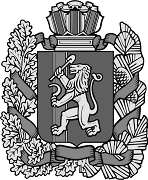 О бюджете сельского поселения Успенского сельсовета на 2023 год и плановый период 2024-2025 годов1. Основные характеристики бюджета сельского поселения Успенского сельсовета на 2023 год и плановый период 2024-2025 годов1.1.Утвердить основные характеристики бюджета сельского поселения Успенского сельсовета на 2023 год:1.1.1 прогнозируемый общий объем доходов бюджета сельского поселения Успенского сельсовета в сумме 3 151 913 рублей.1.1.2 общий объем расходов бюджета сельского поселения Успенского сельсовета в сумме 3 154 913 рублей;1.1.3 дефицит бюджета сельского поселения Успенского сельсовета  в сумме 3 000 рублей;1.1.4 источники внутреннего финансирования дефицита бюджета сельского поселения Успенского сельсовета  в сумме 3 000 рублей  согласно приложению 1 к настоящему Решению.1.2. Утвердить основные характеристики бюджета сельского поселения Успенского сельсовета на 2024 год и на 2025 год:1.2.1 прогнозируемый общий объем доходов  бюджета сельского поселения Успенского сельсовета в сумме  2 981 014  рубля на 2024 год и в сумме 2 900 594  рубля на 2025 год;1.2.2 общий объем расходов бюджета сельского поселения Успенского сельсовета на 2024 год в сумме 2 984 014 рублей, в том числе условно утвержденные расходы в сумме  75 000 рублей,  на 2025 год в сумме 2 903 594 рублей, в том числе условно утвержденные расходы в сумме 146 000 рублей;1.2.3 дефицит бюджета сельского поселения Успенского сельсовета в сумме 3 000 рублей на 2024 год и в сумме 3 000 рублей на 2025 год;1.2.4 источники внутреннего финансирования дефицита бюджета  в сумме 3 000   рублей на 2024 год и в сумме 3 000 рублей на 2025 год согласно приложению 1 к настоящему Решению. 2. Доходы бюджета сельского поселения Успенского сельсовета на 2023 год и плановый период 2024 -2025 годовУтвердить доходы бюджета сельского поселения Успенского сельсовета  на 2023 год и плановый период 2024-2025 годов согласно приложению 2 к настоящему Решению.3. Распределение на 2023 год и плановый период 2024 - 2025 годов расходов бюджета сельского поселения Успенского сельсовета по бюджетной классификации Российской ФедерацииУтвердить в пределах общего объема расходов бюджета сельского поселения Успенского сельсовета, установленного пунктом 1 настоящего решения:3.1. распределение расходов бюджета сельского поселения Успенского сельсовета на 2023 год и плановый период 2024 - 2025 годов по разделам и подразделам бюджетной классификации расходов бюджетов Российской Федерации  согласно приложению 3 к настоящему Решению.3.2. ведомственную структуру расходов бюджета сельского поселения Успенского сельсовета  на 2023 год и плановый период 2024 - 2025 годов согласно приложению 4 к настоящему Решению.3.3.распределение бюджетных ассигнований по целевым статьям (муниципальным программам бюджета сельского поселения Успенского сельсовета и непрограммным направлениям деятельности), группам и подгруппам видов расходов, разделам, подразделам классификации расходов бюджета сельского поселения Успенского сельсовета на 2023 год и плановый период 2024-2025 годов согласно приложению 5 к настоящему Решению.4. Публичные нормативные обязательства Успенского сельсоветаУтвердить общий объем средств бюджета сельского поселения Успенского сельсовета на исполнение публичных нормативных обязательств Успенского сельсовета на 2023 год в сумме 0  рублей, на 2024 год в сумме 0 рублей и на 2025 год в сумме 0  рублей5. Изменение показателей сводной бюджетной росписи бюджета сельского поселения 5.1. Установить, что главный бухгалтер Успенского сельсовета вправе в ходе исполнения настоящего решения вносить изменения в сводную бюджетную роспись бюджета сельского поселения Успенского сельсовета на 2023 год и плановый период 2024 – 2025 годов:1) на сумму доходов, дополнительно полученных от платных услуг, оказываемых муниципальными казенными учреждениями, безвозмездных поступлений от физических и юридических лиц, в том числе добровольных пожертвований, и от иной приносящей доход деятельности (за исключением доходов от сдачи в аренду имущества, находящегося в муниципальной собственности и переданного в оперативное управление казенным учреждениям), осуществляемой муниципальными казенными учреждениями, сверх утвержденных настоящим решением и (или) бюджетной сметой бюджетных ассигнований на обеспечение деятельности казенных учреждений и направленных на финансирование расходов данных учреждений в соответствии с бюджетной сметой; 2) в случаях образования, переименования, реорганизации, ликвидации органа местного самоуправления сельсовета, перераспределения их полномочий и (или) численности, а также в случаях осуществления расходов на выплаты работникам при их увольнении в соответствии с действующим законодательством в пределах общего объема средств, предусмотренных настоящим решением на обеспечение их деятельности;3) в случаях переименования, реорганизации, ликвидации, создания муниципальных учреждений, перераспределения объема оказываемых муниципальных услуг, выполняемых работ и (или) исполняемых муниципальных функций и численности а также в случаях осуществления расходов на выплаты работников при их увольнении в соответствии с действующим законодательством в пределах общего объема средств предусмотренным настоящим решением на обеспечение их деятельности.4) на сумму средств межбюджетных трансфертов, поступивших из районного бюджета на осуществление отдельных целевых расходов на основании федеральных законов, законов края и нормативных правовых актов Президента Российской Федерации, Правительства Российской Федерации, Правительства Красноярского края, а также нормативных правовых актов органов местного самоуправления района;5) в случае уменьшения  суммы средств межбюджетных трансфертов из районного бюджета.6) в пределах общего объёма средств, предусмотренных настоящим решением для финансирования мероприятий в рамках одной муниципальной программы Успенского сельсовета, после внесения изменений в указанную программу в установленном порядке.7) в случае внесения изменений Министерством финансов Российской Федерации в структуру, порядок формирования и применения кодов бюджетной классификации Российской Федерации, а также присвоения кодов составным частям бюджетной классификации Российской Федерации;8) в случае исполнения исполнительных документов (за исключением судебных актов) и решений налоговых органов о взыскании налога, сбора, пеней и штрафов, предусматривающих обращение взыскания на средства местного бюджета, в пределах общего объема средств, предусмотренных главному распорядителю средств местного бюджета;6. Общая предельная штатная численность муниципальных служащих. Общая предельная штатная численность муниципальных служащих Успенского сельсовета (включая выборное должностное лицо, осуществляющее свои полномочия на постоянной основе), принятая к финансовому обеспечению в 2023 году и плановом периоде 2024-2025 годов  составляет 2 штатных единицы.7. Индексация размеров денежного вознаграждения депутатов, выборных должностных лиц, осуществляющих свои полномочия на постоянной основе, а также иных лиц, замещающих муниципальные должности, и должностных окладов муниципальных служащих Размеры денежного вознаграждения депутатов, выборных должностных лиц, осуществляющих свои полномочия на постоянной основе, а также иных лиц, замещающих муниципальные должности, размеры должностных окладов муниципальных служащих Успенского сельсовета, проиндексированные в 2009, 2011, 2012, 2013, 2015,2018,2019,2020,2022 годах, увеличиваются (индексируются):в плановом периоде 2023 - 2025 годов на коэффициент, равный 1.          8.Особенности использования средств, получаемых муниципальными казенными учреждениями в 2023 году.1. Доходы от сдачи в аренду имущества, находящегося в муниципальной собственности и переданного в оперативное управление муниципальным казенным учреждениям, от платных услуг, оказываемых муниципальными казенными учреждениями, безвозмездные поступления от физических и юридических лиц, в том числе добровольные пожертвования, и от иной приносящей доход деятельности, осуществляемой муниципальными казенными учреждениями, направляются в пределах сумм, фактически поступивших в доход бюджета сельского поселения и отраженных на лицевых счетах муниципальных казенных учреждений, на обеспечение их деятельности в соответствии с бюджетной сметой.2. Доходы от сдачи в аренду имущества используются на оплату услуг связи, транспортных и коммунальных услуг, арендной платы за пользование имуществом, услуг по содержанию имущества, прочих работ и услуг, прочих расходов, увеличения стоимости материальных запасов.          9.Особенности исполнения бюджета сельского поселения Успенского сельсовета в 2023 году1. Не использованные по состоянию на 1 января 2023 года остатки субвенций, субсидий и иных межбюджетных трансфертов  подлежат возврату в районный бюджет  в течении первых 10 рабочих дней 2023 года.2. Остатки средств  бюджета сельского поселения на 1 января 2023 года в полном объеме, за исключением неиспользованных остатков межбюджетных трансфертов, полученных из краевого бюджета в форме субвенций, субсидий и иных межбюджетных трансфертов, имеющих целевое назначение, могут направляться на покрытие временных кассовых разрывов, возникающих в ходе исполнения бюджета сельского поселения в 2023 году.3. Установить, что погашение кредиторской задолженности, сложившейся по принятым в предыдущие годы, фактически произведенным, но не оплаченным по состоянию на 1 января 2023 года обязательствам, производится главными распорядителями средств бюджета сельского поселения за счет утвержденных им бюджетных ассигнований на 2023 год.          10.Иные межбюджетные трансфертыУстановить, что в расходах бюджета сельского поселения Успенского сельсовета учитываются иные межбюджетные трансферты на выполнение полномочий поселений, переданных на районный бюджет в 2023 году и плановом периоде 2024-2025 годов, отнесенных Федеральным Законом от 06.10.2003 г. №131 «Об общих принципах организации местного самоуправления в Российской Федерации», Законом Красноярского края от 15.10.2015 № 9-3724 «О закреплении вопросов местного значения за сельскими поселениями Красноярского края»  к вопросам местного значения поселений в общей сумме 489 804 рубля, в том числе в 2023 году – 163 268 рублей, 2024 году– 163 268 рублей, 2025 году – 163 268 рублей, согласно приложению 6 к настоящему решению.         11. Дорожный фондУтвердить объем бюджетных ассигнований дорожного фонда Успенского сельсовета на 2023  год в сумме – 232 700 руб., на 2024 год в сумме – 240 500 руб., на 2025 год в сумме – 248 700 руб.         12. Резервный фонд администрации Успенского сельсовета12.1. Установить, что в расходной части бюджета сельского поселения Успенского сельсовета предусматривается резервный фонд администрации Успенского сельсовета (далее по тексту - резервный фонд) на 2023 год в сумме 2000  рублей, на 2024 год в сумме 2000 рублей, на 2025 год в сумме 2000  рублей.12.2. Администрация Успенского сельсовета ежеквартально информирует сход граждан о расходовании средств резервного фонда.12.3. Расходование средств резервного фонда осуществляется в порядке, установленном администрацией Успенского сельсовета.        13. Расходы главных распорядителей по прочим мероприятиямУстановить, что в 2023 году и плановом периоде 2024-2025 годов предусмотрены средства на мероприятия по профилактике терроризма и экстремизма, а также минимизации и (или) ликвидации последствий проявления терроризма и экстремизма на территории поселения в 2023 г в   сумме 2000 рублей , 2024-2000 руб., 2025- 2000 рублей14. Муниципальный внутренний долг Успенского сельсовета14.1. Утвердить расчёт верхнего предела муниципального долга, муниципальной гарантии и предельного объема муниципального долга согласно приложению 7 к настоящему решению.Установить верхний предел муниципального внутреннего долга Успенского сельсовета по долговым обязательствам Успенского сельсовета:- на 1 января 2024 года в сумме 0 рублей, в том числе по муниципальным гарантиям   0 рублей;- на 1 января 2025 года в сумме  0 рублей, в том числе по муниципальным гарантиям  0 рублей;- на 1 января 2026 года в сумме 0 рублей, в том числе по муниципальным гарантиям  0 рублей.15. Обслуживание счета Успенского сельсовета15.1. Кассовое обслуживание исполнения бюджета сельского поселения Успенского сельсовета в части проведения и учета операций по кассовым поступлениям в бюджет сельского поселения и кассовым выплатам из бюджета сельского поселения осуществляется Управлением Федерального казначейства по Красноярскому краю через открытие и ведение лицевого счета бюджета сельского поселения администрации Успенского сельсовета.15.2. Исполнение бюджета сельского поселения Успенского сельсовета в части санкционирования оплаты денежных обязательств, открытия и ведения лицевых счетов осуществляется Управлением Федерального казначейства по Красноярскому краю по Красноярскому краю.16.Бюджетные кредитыАдминистрация Успенского сельсовета, в случае возникновения кассового разрыва в ходе исполнения бюджета, вправе привлечь бюджетный кредит из районного бюджета в порядке и на условиях, определённых решением районного Совета депутатов о бюджете на очередной финансовый год и плановый период, согласно приложению №8 к настоящему решению.17. Вступление в силу настоящего решенияНастоящее решение подлежит официальному опубликованию в газете «Ирбейская правда»  и вступает в силу с 1 января 2023 года.Глава сельсовета            				      И.И.АзароваПриложение 6                                                                                                               к   решению      схода граждан                                                                                                              Успенского сельсовета от  28.12. 2022г.  № 28                                                                                                               рублей                                                                                                                 Приложение 7                                                                              к   решению схода граждан                                                                              Успенского сельсовета от 28.12. 2022г.  № 28Расчёт верхнего предела муниципального внутреннего долга, муниципальной гарантии ВЕРХНИЙ   ПРЕДЕЛ   МУНИЦИПАЛЬНОГО ВНУТРЕННЕГО  ДОЛГАП=Vднг +  Vпно – Vио, гдеП – верхний предел муниципального долга;Vднг – объем муниципального долга на начало года;Vпно – объем принятых новых обязательств (прямых и условных);Vио – объем исполнения обязательств (прямых и условных).На 01.01.2024г        -  0 рублейНа 01.01.2025г           0 рублейНа 01.01.2026г           0 рублейВЕРХНИЙ   ПРЕДЕЛ   ДОЛГА   ПО   МУНИЦИПАЛЬНЫМ   ГАРАНТИЯМПГ=Vгнг +  Vпног – Vиог, гдеПГ – верхний предел долга по муниципальным гарантиям;Vгнг – объем муниципальным гарантиям на начало года;Vпног – объем принятых новых обязательств по гарантиям;Vиог – объем исполнения обязательств по гарантиям.На 01.01.2024г        -    0 рублейНа 01.01.2025г        -    0 рублейНа 01.01.2026г        -    0  рублейСход гражданУспенского сельсоветаСход гражданУспенского сельсоветаСход гражданУспенского сельсоветаСход гражданУспенского сельсоветаСход гражданУспенского сельсоветаСход гражданУспенского сельсоветаСход гражданУспенского сельсоветаСход гражданУспенского сельсоветаСход гражданУспенского сельсоветаСход гражданУспенского сельсоветаСход гражданУспенского сельсоветаСход гражданУспенского сельсоветаСход гражданУспенского сельсоветаСход гражданУспенского сельсоветаСход гражданУспенского сельсоветаСход гражданУспенского сельсоветаСход гражданУспенского сельсоветаСход гражданУспенского сельсоветаСход гражданУспенского сельсоветаИрбейского района Красноярского краяИрбейского района Красноярского краяИрбейского района Красноярского краяИрбейского района Красноярского краяИрбейского района Красноярского краяИрбейского района Красноярского краяИрбейского района Красноярского краяИрбейского района Красноярского краяИрбейского района Красноярского краяИрбейского района Красноярского краяИрбейского района Красноярского краяИрбейского района Красноярского краяИрбейского района Красноярского краяИрбейского района Красноярского краяИрбейского района Красноярского краяИрбейского района Красноярского краяИрбейского района Красноярского краяИрбейского района Красноярского краяИрбейского района Красноярского краяР Е Ш Е Н И ЕР Е Ш Е Н И ЕР Е Ш Е Н И ЕР Е Ш Е Н И ЕР Е Ш Е Н И ЕР Е Ш Е Н И ЕР Е Ш Е Н И ЕР Е Ш Е Н И ЕР Е Ш Е Н И ЕР Е Ш Е Н И ЕР Е Ш Е Н И ЕР Е Ш Е Н И ЕР Е Ш Е Н И ЕР Е Ш Е Н И ЕР Е Ш Е Н И ЕР Е Ш Е Н И ЕР Е Ш Е Н И ЕР Е Ш Е Н И ЕР Е Ш Е Н И Е        28.12.2022        28.12.2022        28.12.2022        28.12.2022        28.12.2022        28.12.2022        28.12.2022  д.Успенка  д.Успенка  д.Успенка  д.Успенка  д.Успенка№  28№  28№  28Приложение 2Приложение 2Приложение 2к решению схода гражданк решению схода гражданк решению схода гражданк решению схода гражданк решению схода гражданк решению схода гражданУспенского сельсовета от 28.12.2022 № 28Успенского сельсовета от 28.12.2022 № 28Успенского сельсовета от 28.12.2022 № 28Успенского сельсовета от 28.12.2022 № 28Успенского сельсовета от 28.12.2022 № 28Успенского сельсовета от 28.12.2022 № 28Доходы   бюджета сельского поселения  Успенского сельсовета  на 2023 год и плановый период 2024-2025 годов            Доходы   бюджета сельского поселения  Успенского сельсовета  на 2023 год и плановый период 2024-2025 годов            Доходы   бюджета сельского поселения  Успенского сельсовета  на 2023 год и плановый период 2024-2025 годов            Доходы   бюджета сельского поселения  Успенского сельсовета  на 2023 год и плановый период 2024-2025 годов            Доходы   бюджета сельского поселения  Успенского сельсовета  на 2023 год и плановый период 2024-2025 годов            Доходы   бюджета сельского поселения  Успенского сельсовета  на 2023 год и плановый период 2024-2025 годов            Доходы   бюджета сельского поселения  Успенского сельсовета  на 2023 год и плановый период 2024-2025 годов            Доходы   бюджета сельского поселения  Успенского сельсовета  на 2023 год и плановый период 2024-2025 годов            Доходы   бюджета сельского поселения  Успенского сельсовета  на 2023 год и плановый период 2024-2025 годов            Доходы   бюджета сельского поселения  Успенского сельсовета  на 2023 год и плановый период 2024-2025 годов            Доходы   бюджета сельского поселения  Успенского сельсовета  на 2023 год и плановый период 2024-2025 годов            Доходы   бюджета сельского поселения  Успенского сельсовета  на 2023 год и плановый период 2024-2025 годов            Доходы   бюджета сельского поселения  Успенского сельсовета  на 2023 год и плановый период 2024-2025 годов            Доходы   бюджета сельского поселения  Успенского сельсовета  на 2023 год и плановый период 2024-2025 годов            Доходы   бюджета сельского поселения  Успенского сельсовета  на 2023 год и плановый период 2024-2025 годов            Доходы   бюджета сельского поселения  Успенского сельсовета  на 2023 год и плановый период 2024-2025 годов            Доходы   бюджета сельского поселения  Успенского сельсовета  на 2023 год и плановый период 2024-2025 годов            Доходы   бюджета сельского поселения  Успенского сельсовета  на 2023 год и плановый период 2024-2025 годов            Доходы   бюджета сельского поселения  Успенского сельсовета  на 2023 год и плановый период 2024-2025 годов            Доходы   бюджета сельского поселения  Успенского сельсовета  на 2023 год и плановый период 2024-2025 годов            Доходы   бюджета сельского поселения  Успенского сельсовета  на 2023 год и плановый период 2024-2025 годов            Доходы   бюджета сельского поселения  Успенского сельсовета  на 2023 год и плановый период 2024-2025 годов            Доходы   бюджета сельского поселения  Успенского сельсовета  на 2023 год и плановый период 2024-2025 годов            Доходы   бюджета сельского поселения  Успенского сельсовета  на 2023 год и плановый период 2024-2025 годов            Доходы   бюджета сельского поселения  Успенского сельсовета  на 2023 год и плановый период 2024-2025 годов            Доходы   бюджета сельского поселения  Успенского сельсовета  на 2023 год и плановый период 2024-2025 годов            Доходы   бюджета сельского поселения  Успенского сельсовета  на 2023 год и плановый период 2024-2025 годов            Доходы   бюджета сельского поселения  Успенского сельсовета  на 2023 год и плановый период 2024-2025 годов            Доходы   бюджета сельского поселения  Успенского сельсовета  на 2023 год и плановый период 2024-2025 годов            Доходы   бюджета сельского поселения  Успенского сельсовета  на 2023 год и плановый период 2024-2025 годов            Доходы   бюджета сельского поселения  Успенского сельсовета  на 2023 год и плановый период 2024-2025 годов            Доходы   бюджета сельского поселения  Успенского сельсовета  на 2023 год и плановый период 2024-2025 годов            Доходы   бюджета сельского поселения  Успенского сельсовета  на 2023 год и плановый период 2024-2025 годов            № строкиКод бюджетной классификацииКод бюджетной классификацииКод бюджетной классификацииКод бюджетной классификацииКод бюджетной классификацииКод бюджетной классификацииКод бюджетной классификацииКод бюджетной классификацииКод бюджетной классификацииКод бюджетной классификацииКод бюджетной классификацииКод бюджетной классификацииКод бюджетной классификацииКод бюджетной классификацииКод бюджетной классификацииКод бюджетной классификацииНаименование групп, подгрупп, статей, подстатей, 
элементов, подвидов доходов, 
кодов классификации операций сектора государственного управления, 
относящихся к доходам бюджетовНаименование групп, подгрупп, статей, подстатей, 
элементов, подвидов доходов, 
кодов классификации операций сектора государственного управления, 
относящихся к доходам бюджетовНаименование групп, подгрупп, статей, подстатей, 
элементов, подвидов доходов, 
кодов классификации операций сектора государственного управления, 
относящихся к доходам бюджетовНаименование групп, подгрупп, статей, подстатей, 
элементов, подвидов доходов, 
кодов классификации операций сектора государственного управления, 
относящихся к доходам бюджетовНаименование групп, подгрупп, статей, подстатей, 
элементов, подвидов доходов, 
кодов классификации операций сектора государственного управления, 
относящихся к доходам бюджетовНаименование групп, подгрупп, статей, подстатей, 
элементов, подвидов доходов, 
кодов классификации операций сектора государственного управления, 
относящихся к доходам бюджетовНаименование групп, подгрупп, статей, подстатей, 
элементов, подвидов доходов, 
кодов классификации операций сектора государственного управления, 
относящихся к доходам бюджетовНаименование групп, подгрупп, статей, подстатей, 
элементов, подвидов доходов, 
кодов классификации операций сектора государственного управления, 
относящихся к доходам бюджетовНаименование групп, подгрупп, статей, подстатей, 
элементов, подвидов доходов, 
кодов классификации операций сектора государственного управления, 
относящихся к доходам бюджетовНаименование групп, подгрупп, статей, подстатей, 
элементов, подвидов доходов, 
кодов классификации операций сектора государственного управления, 
относящихся к доходам бюджетовДоходы  
бюджета сельского поселения
2023 года, рублейДоходы  
бюджета сельского поселения
2023 года, рублейДоходы  
бюджета сельского поселения
2023 года, рублейДоходы  
бюджета сельского поселения
2024года, рублейДоходы  
бюджета сельского поселения
2025года, рублейДоходы  
бюджета сельского поселения
2025года, рублей№ строкикод главного администраторакод главного администраторакод группыкод группыкод подгруппыкод статьикод подстатьикод подстатьикод подстатьикод элементакод элементакод элементакод подвида доходовкод подвида доходовкод классификации операций сектора государственного управления, относящихся к доходам бюджетовкод классификации операций сектора государственного управления, относящихся к доходам бюджетовНаименование групп, подгрупп, статей, подстатей, 
элементов, подвидов доходов, 
кодов классификации операций сектора государственного управления, 
относящихся к доходам бюджетовНаименование групп, подгрупп, статей, подстатей, 
элементов, подвидов доходов, 
кодов классификации операций сектора государственного управления, 
относящихся к доходам бюджетовНаименование групп, подгрупп, статей, подстатей, 
элементов, подвидов доходов, 
кодов классификации операций сектора государственного управления, 
относящихся к доходам бюджетовНаименование групп, подгрупп, статей, подстатей, 
элементов, подвидов доходов, 
кодов классификации операций сектора государственного управления, 
относящихся к доходам бюджетовНаименование групп, подгрупп, статей, подстатей, 
элементов, подвидов доходов, 
кодов классификации операций сектора государственного управления, 
относящихся к доходам бюджетовНаименование групп, подгрупп, статей, подстатей, 
элементов, подвидов доходов, 
кодов классификации операций сектора государственного управления, 
относящихся к доходам бюджетовНаименование групп, подгрупп, статей, подстатей, 
элементов, подвидов доходов, 
кодов классификации операций сектора государственного управления, 
относящихся к доходам бюджетовНаименование групп, подгрупп, статей, подстатей, 
элементов, подвидов доходов, 
кодов классификации операций сектора государственного управления, 
относящихся к доходам бюджетовНаименование групп, подгрупп, статей, подстатей, 
элементов, подвидов доходов, 
кодов классификации операций сектора государственного управления, 
относящихся к доходам бюджетовНаименование групп, подгрупп, статей, подстатей, 
элементов, подвидов доходов, 
кодов классификации операций сектора государственного управления, 
относящихся к доходам бюджетовДоходы  
бюджета сельского поселения
2023 года, рублейДоходы  
бюджета сельского поселения
2023 года, рублейДоходы  
бюджета сельского поселения
2023 года, рублейДоходы  
бюджета сельского поселения
2024года, рублейДоходы  
бюджета сельского поселения
2025года, рублейДоходы  
бюджета сельского поселения
2025года, рублей11223455566677889999999999101010111212100000011000000000000000000000000000000000НАЛОГОВЫЕ И НЕНАЛОГОВЫЕ ДОХОДЫНАЛОГОВЫЕ И НЕНАЛОГОВЫЕ ДОХОДЫНАЛОГОВЫЕ И НЕНАЛОГОВЫЕ ДОХОДЫНАЛОГОВЫЕ И НЕНАЛОГОВЫЕ ДОХОДЫНАЛОГОВЫЕ И НЕНАЛОГОВЫЕ ДОХОДЫНАЛОГОВЫЕ И НЕНАЛОГОВЫЕ ДОХОДЫНАЛОГОВЫЕ И НЕНАЛОГОВЫЕ ДОХОДЫНАЛОГОВЫЕ И НЕНАЛОГОВЫЕ ДОХОДЫНАЛОГОВЫЕ И НЕНАЛОГОВЫЕ ДОХОДЫНАЛОГОВЫЕ И НЕНАЛОГОВЫЕ ДОХОДЫ159 975,00159 975,00159 975,00169 020,00178 412,00178 412,00218218211010000000000000000000000000000000НАЛОГИ НА ПРИБЫЛЬ, ДОХОДЫНАЛОГИ НА ПРИБЫЛЬ, ДОХОДЫНАЛОГИ НА ПРИБЫЛЬ, ДОХОДЫНАЛОГИ НА ПРИБЫЛЬ, ДОХОДЫНАЛОГИ НА ПРИБЫЛЬ, ДОХОДЫНАЛОГИ НА ПРИБЫЛЬ, ДОХОДЫНАЛОГИ НА ПРИБЫЛЬ, ДОХОДЫНАЛОГИ НА ПРИБЫЛЬ, ДОХОДЫНАЛОГИ НА ПРИБЫЛЬ, ДОХОДЫНАЛОГИ НА ПРИБЫЛЬ, ДОХОДЫ4 540,004 540,004 540,004 785,004 977,004 977,00318218211010200000000001010100000000110110Налог на доходы физических лицНалог на доходы физических лицНалог на доходы физических лицНалог на доходы физических лицНалог на доходы физических лицНалог на доходы физических лицНалог на доходы физических лицНалог на доходы физических лицНалог на доходы физических лицНалог на доходы физических лиц4 540,004 540,004 540,004 785,004 977,004 977,00418218211010201001001001010100000000110110Налог на доходы физических лиц с доходов ,источником которых является налоговый агент, за исключением доходов, в отношении которых исчисление и уплата налога осуществляется в соответствии со статьями 227, 227/1  и 228 Налогового кодекса РФНалог на доходы физических лиц с доходов ,источником которых является налоговый агент, за исключением доходов, в отношении которых исчисление и уплата налога осуществляется в соответствии со статьями 227, 227/1  и 228 Налогового кодекса РФНалог на доходы физических лиц с доходов ,источником которых является налоговый агент, за исключением доходов, в отношении которых исчисление и уплата налога осуществляется в соответствии со статьями 227, 227/1  и 228 Налогового кодекса РФНалог на доходы физических лиц с доходов ,источником которых является налоговый агент, за исключением доходов, в отношении которых исчисление и уплата налога осуществляется в соответствии со статьями 227, 227/1  и 228 Налогового кодекса РФНалог на доходы физических лиц с доходов ,источником которых является налоговый агент, за исключением доходов, в отношении которых исчисление и уплата налога осуществляется в соответствии со статьями 227, 227/1  и 228 Налогового кодекса РФНалог на доходы физических лиц с доходов ,источником которых является налоговый агент, за исключением доходов, в отношении которых исчисление и уплата налога осуществляется в соответствии со статьями 227, 227/1  и 228 Налогового кодекса РФНалог на доходы физических лиц с доходов ,источником которых является налоговый агент, за исключением доходов, в отношении которых исчисление и уплата налога осуществляется в соответствии со статьями 227, 227/1  и 228 Налогового кодекса РФНалог на доходы физических лиц с доходов ,источником которых является налоговый агент, за исключением доходов, в отношении которых исчисление и уплата налога осуществляется в соответствии со статьями 227, 227/1  и 228 Налогового кодекса РФНалог на доходы физических лиц с доходов ,источником которых является налоговый агент, за исключением доходов, в отношении которых исчисление и уплата налога осуществляется в соответствии со статьями 227, 227/1  и 228 Налогового кодекса РФНалог на доходы физических лиц с доходов ,источником которых является налоговый агент, за исключением доходов, в отношении которых исчисление и уплата налога осуществляется в соответствии со статьями 227, 227/1  и 228 Налогового кодекса РФ            4 540,00            4 540,00            4 540,004 785,004 977,004 977,00500000011030000000000000000000000000000000НАЛОГИ НА ТОВАРЫ (РАБОТЫ, УСЛУГИ), РЕАЛИЗУЕМЫЕ НА ТЕРРИТОРИИ РОССИЙСКОЙ ФЕДЕРАЦИИНАЛОГИ НА ТОВАРЫ (РАБОТЫ, УСЛУГИ), РЕАЛИЗУЕМЫЕ НА ТЕРРИТОРИИ РОССИЙСКОЙ ФЕДЕРАЦИИНАЛОГИ НА ТОВАРЫ (РАБОТЫ, УСЛУГИ), РЕАЛИЗУЕМЫЕ НА ТЕРРИТОРИИ РОССИЙСКОЙ ФЕДЕРАЦИИНАЛОГИ НА ТОВАРЫ (РАБОТЫ, УСЛУГИ), РЕАЛИЗУЕМЫЕ НА ТЕРРИТОРИИ РОССИЙСКОЙ ФЕДЕРАЦИИНАЛОГИ НА ТОВАРЫ (РАБОТЫ, УСЛУГИ), РЕАЛИЗУЕМЫЕ НА ТЕРРИТОРИИ РОССИЙСКОЙ ФЕДЕРАЦИИНАЛОГИ НА ТОВАРЫ (РАБОТЫ, УСЛУГИ), РЕАЛИЗУЕМЫЕ НА ТЕРРИТОРИИ РОССИЙСКОЙ ФЕДЕРАЦИИНАЛОГИ НА ТОВАРЫ (РАБОТЫ, УСЛУГИ), РЕАЛИЗУЕМЫЕ НА ТЕРРИТОРИИ РОССИЙСКОЙ ФЕДЕРАЦИИНАЛОГИ НА ТОВАРЫ (РАБОТЫ, УСЛУГИ), РЕАЛИЗУЕМЫЕ НА ТЕРРИТОРИИ РОССИЙСКОЙ ФЕДЕРАЦИИНАЛОГИ НА ТОВАРЫ (РАБОТЫ, УСЛУГИ), РЕАЛИЗУЕМЫЕ НА ТЕРРИТОРИИ РОССИЙСКОЙ ФЕДЕРАЦИИНАЛОГИ НА ТОВАРЫ (РАБОТЫ, УСЛУГИ), РЕАЛИЗУЕМЫЕ НА ТЕРРИТОРИИ РОССИЙСКОЙ ФЕДЕРАЦИИ132 900,00132 900,00132 900,00140 700,001498 900,001498 900,00610010011030200000000001010100000000110110Акцизы по подакцизным товарам (продукции), производимым на территории Российской ФедерацииАкцизы по подакцизным товарам (продукции), производимым на территории Российской ФедерацииАкцизы по подакцизным товарам (продукции), производимым на территории Российской ФедерацииАкцизы по подакцизным товарам (продукции), производимым на территории Российской ФедерацииАкцизы по подакцизным товарам (продукции), производимым на территории Российской ФедерацииАкцизы по подакцизным товарам (продукции), производимым на территории Российской ФедерацииАкцизы по подакцизным товарам (продукции), производимым на территории Российской ФедерацииАкцизы по подакцизным товарам (продукции), производимым на территории Российской ФедерацииАкцизы по подакцизным товарам (продукции), производимым на территории Российской ФедерацииАкцизы по подакцизным товарам (продукции), производимым на территории Российской Федерации132 900,00132 900,00132 900,00140 700,001498 900,001498 900,00710010011030223023023001010100000000110110Доходы от уплаты акцизов на дизельное топливо, подлежащие распределению между бюджетами субъектов Российской Федерации и местными бюджетами с учётом установленных дифференцированных нормативов отчислений в местные бюджетыДоходы от уплаты акцизов на дизельное топливо, подлежащие распределению между бюджетами субъектов Российской Федерации и местными бюджетами с учётом установленных дифференцированных нормативов отчислений в местные бюджетыДоходы от уплаты акцизов на дизельное топливо, подлежащие распределению между бюджетами субъектов Российской Федерации и местными бюджетами с учётом установленных дифференцированных нормативов отчислений в местные бюджетыДоходы от уплаты акцизов на дизельное топливо, подлежащие распределению между бюджетами субъектов Российской Федерации и местными бюджетами с учётом установленных дифференцированных нормативов отчислений в местные бюджетыДоходы от уплаты акцизов на дизельное топливо, подлежащие распределению между бюджетами субъектов Российской Федерации и местными бюджетами с учётом установленных дифференцированных нормативов отчислений в местные бюджетыДоходы от уплаты акцизов на дизельное топливо, подлежащие распределению между бюджетами субъектов Российской Федерации и местными бюджетами с учётом установленных дифференцированных нормативов отчислений в местные бюджетыДоходы от уплаты акцизов на дизельное топливо, подлежащие распределению между бюджетами субъектов Российской Федерации и местными бюджетами с учётом установленных дифференцированных нормативов отчислений в местные бюджетыДоходы от уплаты акцизов на дизельное топливо, подлежащие распределению между бюджетами субъектов Российской Федерации и местными бюджетами с учётом установленных дифференцированных нормативов отчислений в местные бюджетыДоходы от уплаты акцизов на дизельное топливо, подлежащие распределению между бюджетами субъектов Российской Федерации и местными бюджетами с учётом установленных дифференцированных нормативов отчислений в местные бюджетыДоходы от уплаты акцизов на дизельное топливо, подлежащие распределению между бюджетами субъектов Российской Федерации и местными бюджетами с учётом установленных дифференцированных нормативов отчислений в местные бюджеты63 000,0063 000,0063 000,0067 100,0071 200,0071 200,00810010011030223123123101010100000000110110Доходы от уплаты акцизов на дизельное топливо, подлежащие распределению между бюджетами субъектов Российской Федерации и местными бюджетами с учётом установленных дифференцированных нормативов отчислений в местные бюджеты (по нормативам, установленным Федеральным законом о федеральном бюджет ев целях формирования дорожных фондов субъектов Российской Федерации)Доходы от уплаты акцизов на дизельное топливо, подлежащие распределению между бюджетами субъектов Российской Федерации и местными бюджетами с учётом установленных дифференцированных нормативов отчислений в местные бюджеты (по нормативам, установленным Федеральным законом о федеральном бюджет ев целях формирования дорожных фондов субъектов Российской Федерации)Доходы от уплаты акцизов на дизельное топливо, подлежащие распределению между бюджетами субъектов Российской Федерации и местными бюджетами с учётом установленных дифференцированных нормативов отчислений в местные бюджеты (по нормативам, установленным Федеральным законом о федеральном бюджет ев целях формирования дорожных фондов субъектов Российской Федерации)Доходы от уплаты акцизов на дизельное топливо, подлежащие распределению между бюджетами субъектов Российской Федерации и местными бюджетами с учётом установленных дифференцированных нормативов отчислений в местные бюджеты (по нормативам, установленным Федеральным законом о федеральном бюджет ев целях формирования дорожных фондов субъектов Российской Федерации)Доходы от уплаты акцизов на дизельное топливо, подлежащие распределению между бюджетами субъектов Российской Федерации и местными бюджетами с учётом установленных дифференцированных нормативов отчислений в местные бюджеты (по нормативам, установленным Федеральным законом о федеральном бюджет ев целях формирования дорожных фондов субъектов Российской Федерации)Доходы от уплаты акцизов на дизельное топливо, подлежащие распределению между бюджетами субъектов Российской Федерации и местными бюджетами с учётом установленных дифференцированных нормативов отчислений в местные бюджеты (по нормативам, установленным Федеральным законом о федеральном бюджет ев целях формирования дорожных фондов субъектов Российской Федерации)Доходы от уплаты акцизов на дизельное топливо, подлежащие распределению между бюджетами субъектов Российской Федерации и местными бюджетами с учётом установленных дифференцированных нормативов отчислений в местные бюджеты (по нормативам, установленным Федеральным законом о федеральном бюджет ев целях формирования дорожных фондов субъектов Российской Федерации)Доходы от уплаты акцизов на дизельное топливо, подлежащие распределению между бюджетами субъектов Российской Федерации и местными бюджетами с учётом установленных дифференцированных нормативов отчислений в местные бюджеты (по нормативам, установленным Федеральным законом о федеральном бюджет ев целях формирования дорожных фондов субъектов Российской Федерации)Доходы от уплаты акцизов на дизельное топливо, подлежащие распределению между бюджетами субъектов Российской Федерации и местными бюджетами с учётом установленных дифференцированных нормативов отчислений в местные бюджеты (по нормативам, установленным Федеральным законом о федеральном бюджет ев целях формирования дорожных фондов субъектов Российской Федерации)Доходы от уплаты акцизов на дизельное топливо, подлежащие распределению между бюджетами субъектов Российской Федерации и местными бюджетами с учётом установленных дифференцированных нормативов отчислений в местные бюджеты (по нормативам, установленным Федеральным законом о федеральном бюджет ев целях формирования дорожных фондов субъектов Российской Федерации)63 000,0063 000,0063 000,0067 100,0071 200,0071 200,00910010011030224024024001010100000000120120Доходы от уплаты акцизов на моторные масла для дизельных (или) карбюраторных (инжекторных) двигателей, подлежащие распределению между бюджетами субъектов Российской Федерации и местными бюджетами с учётом установленных дифференцированных нормативов отчислений в местные бюджетыДоходы от уплаты акцизов на моторные масла для дизельных (или) карбюраторных (инжекторных) двигателей, подлежащие распределению между бюджетами субъектов Российской Федерации и местными бюджетами с учётом установленных дифференцированных нормативов отчислений в местные бюджетыДоходы от уплаты акцизов на моторные масла для дизельных (или) карбюраторных (инжекторных) двигателей, подлежащие распределению между бюджетами субъектов Российской Федерации и местными бюджетами с учётом установленных дифференцированных нормативов отчислений в местные бюджетыДоходы от уплаты акцизов на моторные масла для дизельных (или) карбюраторных (инжекторных) двигателей, подлежащие распределению между бюджетами субъектов Российской Федерации и местными бюджетами с учётом установленных дифференцированных нормативов отчислений в местные бюджетыДоходы от уплаты акцизов на моторные масла для дизельных (или) карбюраторных (инжекторных) двигателей, подлежащие распределению между бюджетами субъектов Российской Федерации и местными бюджетами с учётом установленных дифференцированных нормативов отчислений в местные бюджетыДоходы от уплаты акцизов на моторные масла для дизельных (или) карбюраторных (инжекторных) двигателей, подлежащие распределению между бюджетами субъектов Российской Федерации и местными бюджетами с учётом установленных дифференцированных нормативов отчислений в местные бюджетыДоходы от уплаты акцизов на моторные масла для дизельных (или) карбюраторных (инжекторных) двигателей, подлежащие распределению между бюджетами субъектов Российской Федерации и местными бюджетами с учётом установленных дифференцированных нормативов отчислений в местные бюджетыДоходы от уплаты акцизов на моторные масла для дизельных (или) карбюраторных (инжекторных) двигателей, подлежащие распределению между бюджетами субъектов Российской Федерации и местными бюджетами с учётом установленных дифференцированных нормативов отчислений в местные бюджетыДоходы от уплаты акцизов на моторные масла для дизельных (или) карбюраторных (инжекторных) двигателей, подлежащие распределению между бюджетами субъектов Российской Федерации и местными бюджетами с учётом установленных дифференцированных нормативов отчислений в местные бюджетыДоходы от уплаты акцизов на моторные масла для дизельных (или) карбюраторных (инжекторных) двигателей, подлежащие распределению между бюджетами субъектов Российской Федерации и местными бюджетами с учётом установленных дифференцированных нормативов отчислений в местные бюджеты400,00400,00400,00500,00500,00500,001010010011030224124124101010100000000110110Доходы от уплаты  акцизов на моторные масла для дизельными (или) карбюраторных (инжекторных) двигателей, подлежащие распределению между бюджетами субъектов Российской Федерации и местными бюджетами с учётом установленных дифференцированных нормативов отчислений в местные бюджеты (по нормативам, установленным Федеральным законом о федеральном бюджет ев целях формирования дорожных фондов субъектов Российской Федерации)Доходы от уплаты  акцизов на моторные масла для дизельными (или) карбюраторных (инжекторных) двигателей, подлежащие распределению между бюджетами субъектов Российской Федерации и местными бюджетами с учётом установленных дифференцированных нормативов отчислений в местные бюджеты (по нормативам, установленным Федеральным законом о федеральном бюджет ев целях формирования дорожных фондов субъектов Российской Федерации)Доходы от уплаты  акцизов на моторные масла для дизельными (или) карбюраторных (инжекторных) двигателей, подлежащие распределению между бюджетами субъектов Российской Федерации и местными бюджетами с учётом установленных дифференцированных нормативов отчислений в местные бюджеты (по нормативам, установленным Федеральным законом о федеральном бюджет ев целях формирования дорожных фондов субъектов Российской Федерации)Доходы от уплаты  акцизов на моторные масла для дизельными (или) карбюраторных (инжекторных) двигателей, подлежащие распределению между бюджетами субъектов Российской Федерации и местными бюджетами с учётом установленных дифференцированных нормативов отчислений в местные бюджеты (по нормативам, установленным Федеральным законом о федеральном бюджет ев целях формирования дорожных фондов субъектов Российской Федерации)Доходы от уплаты  акцизов на моторные масла для дизельными (или) карбюраторных (инжекторных) двигателей, подлежащие распределению между бюджетами субъектов Российской Федерации и местными бюджетами с учётом установленных дифференцированных нормативов отчислений в местные бюджеты (по нормативам, установленным Федеральным законом о федеральном бюджет ев целях формирования дорожных фондов субъектов Российской Федерации)Доходы от уплаты  акцизов на моторные масла для дизельными (или) карбюраторных (инжекторных) двигателей, подлежащие распределению между бюджетами субъектов Российской Федерации и местными бюджетами с учётом установленных дифференцированных нормативов отчислений в местные бюджеты (по нормативам, установленным Федеральным законом о федеральном бюджет ев целях формирования дорожных фондов субъектов Российской Федерации)Доходы от уплаты  акцизов на моторные масла для дизельными (или) карбюраторных (инжекторных) двигателей, подлежащие распределению между бюджетами субъектов Российской Федерации и местными бюджетами с учётом установленных дифференцированных нормативов отчислений в местные бюджеты (по нормативам, установленным Федеральным законом о федеральном бюджет ев целях формирования дорожных фондов субъектов Российской Федерации)Доходы от уплаты  акцизов на моторные масла для дизельными (или) карбюраторных (инжекторных) двигателей, подлежащие распределению между бюджетами субъектов Российской Федерации и местными бюджетами с учётом установленных дифференцированных нормативов отчислений в местные бюджеты (по нормативам, установленным Федеральным законом о федеральном бюджет ев целях формирования дорожных фондов субъектов Российской Федерации)Доходы от уплаты  акцизов на моторные масла для дизельными (или) карбюраторных (инжекторных) двигателей, подлежащие распределению между бюджетами субъектов Российской Федерации и местными бюджетами с учётом установленных дифференцированных нормативов отчислений в местные бюджеты (по нормативам, установленным Федеральным законом о федеральном бюджет ев целях формирования дорожных фондов субъектов Российской Федерации)Доходы от уплаты  акцизов на моторные масла для дизельными (или) карбюраторных (инжекторных) двигателей, подлежащие распределению между бюджетами субъектов Российской Федерации и местными бюджетами с учётом установленных дифференцированных нормативов отчислений в местные бюджеты (по нормативам, установленным Федеральным законом о федеральном бюджет ев целях формирования дорожных фондов субъектов Российской Федерации)400,00400,00400,00500,00500,00500,001110010011030225025025001010100000000120120Доходы от уплаты акцизов на автомобильный бензин, подлежащие распределению между бюджетами субъектов Российской Федерации и местными бюджетами с учётом установленных дифференцированных нормативов отчислений в местные бюджетыДоходы от уплаты акцизов на автомобильный бензин, подлежащие распределению между бюджетами субъектов Российской Федерации и местными бюджетами с учётом установленных дифференцированных нормативов отчислений в местные бюджетыДоходы от уплаты акцизов на автомобильный бензин, подлежащие распределению между бюджетами субъектов Российской Федерации и местными бюджетами с учётом установленных дифференцированных нормативов отчислений в местные бюджетыДоходы от уплаты акцизов на автомобильный бензин, подлежащие распределению между бюджетами субъектов Российской Федерации и местными бюджетами с учётом установленных дифференцированных нормативов отчислений в местные бюджетыДоходы от уплаты акцизов на автомобильный бензин, подлежащие распределению между бюджетами субъектов Российской Федерации и местными бюджетами с учётом установленных дифференцированных нормативов отчислений в местные бюджетыДоходы от уплаты акцизов на автомобильный бензин, подлежащие распределению между бюджетами субъектов Российской Федерации и местными бюджетами с учётом установленных дифференцированных нормативов отчислений в местные бюджетыДоходы от уплаты акцизов на автомобильный бензин, подлежащие распределению между бюджетами субъектов Российской Федерации и местными бюджетами с учётом установленных дифференцированных нормативов отчислений в местные бюджетыДоходы от уплаты акцизов на автомобильный бензин, подлежащие распределению между бюджетами субъектов Российской Федерации и местными бюджетами с учётом установленных дифференцированных нормативов отчислений в местные бюджетыДоходы от уплаты акцизов на автомобильный бензин, подлежащие распределению между бюджетами субъектов Российской Федерации и местными бюджетами с учётом установленных дифференцированных нормативов отчислений в местные бюджетыДоходы от уплаты акцизов на автомобильный бензин, подлежащие распределению между бюджетами субъектов Российской Федерации и местными бюджетами с учётом установленных дифференцированных нормативов отчислений в местные бюджеты77 800,0077 800,0077 800,0081 900,0086 000,0086 000,001210010011030225125125101010100000000110110Доходы от уплаты  акцизов на автомобильный бензин, подлежащие распределению между бюджетами субъектов Российской Федерации и местными бюджетами с учётом установленных дифференцированных нормативов отчислений в местные бюджеты (по нормативам, установленным Федеральным законом о федеральном бюджет ев целях формирования дорожных фондов субъектов Российской Федерации)Доходы от уплаты  акцизов на автомобильный бензин, подлежащие распределению между бюджетами субъектов Российской Федерации и местными бюджетами с учётом установленных дифференцированных нормативов отчислений в местные бюджеты (по нормативам, установленным Федеральным законом о федеральном бюджет ев целях формирования дорожных фондов субъектов Российской Федерации)Доходы от уплаты  акцизов на автомобильный бензин, подлежащие распределению между бюджетами субъектов Российской Федерации и местными бюджетами с учётом установленных дифференцированных нормативов отчислений в местные бюджеты (по нормативам, установленным Федеральным законом о федеральном бюджет ев целях формирования дорожных фондов субъектов Российской Федерации)Доходы от уплаты  акцизов на автомобильный бензин, подлежащие распределению между бюджетами субъектов Российской Федерации и местными бюджетами с учётом установленных дифференцированных нормативов отчислений в местные бюджеты (по нормативам, установленным Федеральным законом о федеральном бюджет ев целях формирования дорожных фондов субъектов Российской Федерации)Доходы от уплаты  акцизов на автомобильный бензин, подлежащие распределению между бюджетами субъектов Российской Федерации и местными бюджетами с учётом установленных дифференцированных нормативов отчислений в местные бюджеты (по нормативам, установленным Федеральным законом о федеральном бюджет ев целях формирования дорожных фондов субъектов Российской Федерации)Доходы от уплаты  акцизов на автомобильный бензин, подлежащие распределению между бюджетами субъектов Российской Федерации и местными бюджетами с учётом установленных дифференцированных нормативов отчислений в местные бюджеты (по нормативам, установленным Федеральным законом о федеральном бюджет ев целях формирования дорожных фондов субъектов Российской Федерации)Доходы от уплаты  акцизов на автомобильный бензин, подлежащие распределению между бюджетами субъектов Российской Федерации и местными бюджетами с учётом установленных дифференцированных нормативов отчислений в местные бюджеты (по нормативам, установленным Федеральным законом о федеральном бюджет ев целях формирования дорожных фондов субъектов Российской Федерации)Доходы от уплаты  акцизов на автомобильный бензин, подлежащие распределению между бюджетами субъектов Российской Федерации и местными бюджетами с учётом установленных дифференцированных нормативов отчислений в местные бюджеты (по нормативам, установленным Федеральным законом о федеральном бюджет ев целях формирования дорожных фондов субъектов Российской Федерации)Доходы от уплаты  акцизов на автомобильный бензин, подлежащие распределению между бюджетами субъектов Российской Федерации и местными бюджетами с учётом установленных дифференцированных нормативов отчислений в местные бюджеты (по нормативам, установленным Федеральным законом о федеральном бюджет ев целях формирования дорожных фондов субъектов Российской Федерации)Доходы от уплаты  акцизов на автомобильный бензин, подлежащие распределению между бюджетами субъектов Российской Федерации и местными бюджетами с учётом установленных дифференцированных нормативов отчислений в местные бюджеты (по нормативам, установленным Федеральным законом о федеральном бюджет ев целях формирования дорожных фондов субъектов Российской Федерации)77 800,0077 800,0077 800,0081 900,0086 000,0086 000,001310010011030226026026001010100000000110110Доходы от уплаты акцизов на прямогонный бензин, подлежащие распределению между бюджетами субъектов Российской Федерации и местными бюджетами с учётом установленных дифференцированных нормативов отчислений в местные бюджетыДоходы от уплаты акцизов на прямогонный бензин, подлежащие распределению между бюджетами субъектов Российской Федерации и местными бюджетами с учётом установленных дифференцированных нормативов отчислений в местные бюджетыДоходы от уплаты акцизов на прямогонный бензин, подлежащие распределению между бюджетами субъектов Российской Федерации и местными бюджетами с учётом установленных дифференцированных нормативов отчислений в местные бюджетыДоходы от уплаты акцизов на прямогонный бензин, подлежащие распределению между бюджетами субъектов Российской Федерации и местными бюджетами с учётом установленных дифференцированных нормативов отчислений в местные бюджетыДоходы от уплаты акцизов на прямогонный бензин, подлежащие распределению между бюджетами субъектов Российской Федерации и местными бюджетами с учётом установленных дифференцированных нормативов отчислений в местные бюджетыДоходы от уплаты акцизов на прямогонный бензин, подлежащие распределению между бюджетами субъектов Российской Федерации и местными бюджетами с учётом установленных дифференцированных нормативов отчислений в местные бюджетыДоходы от уплаты акцизов на прямогонный бензин, подлежащие распределению между бюджетами субъектов Российской Федерации и местными бюджетами с учётом установленных дифференцированных нормативов отчислений в местные бюджетыДоходы от уплаты акцизов на прямогонный бензин, подлежащие распределению между бюджетами субъектов Российской Федерации и местными бюджетами с учётом установленных дифференцированных нормативов отчислений в местные бюджетыДоходы от уплаты акцизов на прямогонный бензин, подлежащие распределению между бюджетами субъектов Российской Федерации и местными бюджетами с учётом установленных дифференцированных нормативов отчислений в местные бюджетыДоходы от уплаты акцизов на прямогонный бензин, подлежащие распределению между бюджетами субъектов Российской Федерации и местными бюджетами с учётом установленных дифференцированных нормативов отчислений в местные бюджеты-8 300,00-8 300,00-8 300,00-8 800,00-8 800,00-8 800,001410010011030226126126101010100000000110110Доходы от уплаты  акцизов на прямогонный бензин, производимый на территории Российской Федерации , зачисляемые в консолидированные бюджеты субъектов Российской Федерации подлежащие распределению между бюджетами субъектов Российской Федерации и местными бюджетами с учётом установленных дифференцированных нормативов отчислений в местные бюджеты (по нормативам, установленным Федеральным законом о федеральном бюджет ев целях формирования дорожных фондов субъектов Российской Федерации)Доходы от уплаты  акцизов на прямогонный бензин, производимый на территории Российской Федерации , зачисляемые в консолидированные бюджеты субъектов Российской Федерации подлежащие распределению между бюджетами субъектов Российской Федерации и местными бюджетами с учётом установленных дифференцированных нормативов отчислений в местные бюджеты (по нормативам, установленным Федеральным законом о федеральном бюджет ев целях формирования дорожных фондов субъектов Российской Федерации)Доходы от уплаты  акцизов на прямогонный бензин, производимый на территории Российской Федерации , зачисляемые в консолидированные бюджеты субъектов Российской Федерации подлежащие распределению между бюджетами субъектов Российской Федерации и местными бюджетами с учётом установленных дифференцированных нормативов отчислений в местные бюджеты (по нормативам, установленным Федеральным законом о федеральном бюджет ев целях формирования дорожных фондов субъектов Российской Федерации)Доходы от уплаты  акцизов на прямогонный бензин, производимый на территории Российской Федерации , зачисляемые в консолидированные бюджеты субъектов Российской Федерации подлежащие распределению между бюджетами субъектов Российской Федерации и местными бюджетами с учётом установленных дифференцированных нормативов отчислений в местные бюджеты (по нормативам, установленным Федеральным законом о федеральном бюджет ев целях формирования дорожных фондов субъектов Российской Федерации)Доходы от уплаты  акцизов на прямогонный бензин, производимый на территории Российской Федерации , зачисляемые в консолидированные бюджеты субъектов Российской Федерации подлежащие распределению между бюджетами субъектов Российской Федерации и местными бюджетами с учётом установленных дифференцированных нормативов отчислений в местные бюджеты (по нормативам, установленным Федеральным законом о федеральном бюджет ев целях формирования дорожных фондов субъектов Российской Федерации)Доходы от уплаты  акцизов на прямогонный бензин, производимый на территории Российской Федерации , зачисляемые в консолидированные бюджеты субъектов Российской Федерации подлежащие распределению между бюджетами субъектов Российской Федерации и местными бюджетами с учётом установленных дифференцированных нормативов отчислений в местные бюджеты (по нормативам, установленным Федеральным законом о федеральном бюджет ев целях формирования дорожных фондов субъектов Российской Федерации)Доходы от уплаты  акцизов на прямогонный бензин, производимый на территории Российской Федерации , зачисляемые в консолидированные бюджеты субъектов Российской Федерации подлежащие распределению между бюджетами субъектов Российской Федерации и местными бюджетами с учётом установленных дифференцированных нормативов отчислений в местные бюджеты (по нормативам, установленным Федеральным законом о федеральном бюджет ев целях формирования дорожных фондов субъектов Российской Федерации)Доходы от уплаты  акцизов на прямогонный бензин, производимый на территории Российской Федерации , зачисляемые в консолидированные бюджеты субъектов Российской Федерации подлежащие распределению между бюджетами субъектов Российской Федерации и местными бюджетами с учётом установленных дифференцированных нормативов отчислений в местные бюджеты (по нормативам, установленным Федеральным законом о федеральном бюджет ев целях формирования дорожных фондов субъектов Российской Федерации)Доходы от уплаты  акцизов на прямогонный бензин, производимый на территории Российской Федерации , зачисляемые в консолидированные бюджеты субъектов Российской Федерации подлежащие распределению между бюджетами субъектов Российской Федерации и местными бюджетами с учётом установленных дифференцированных нормативов отчислений в местные бюджеты (по нормативам, установленным Федеральным законом о федеральном бюджет ев целях формирования дорожных фондов субъектов Российской Федерации)Доходы от уплаты  акцизов на прямогонный бензин, производимый на территории Российской Федерации , зачисляемые в консолидированные бюджеты субъектов Российской Федерации подлежащие распределению между бюджетами субъектов Российской Федерации и местными бюджетами с учётом установленных дифференцированных нормативов отчислений в местные бюджеты (по нормативам, установленным Федеральным законом о федеральном бюджет ев целях формирования дорожных фондов субъектов Российской Федерации)-8 300,00-8 300,00-8 300,00-8 800,00-8 800,00-8 800,001518218211060000000000000000000000000000000НАЛОГИ НА ИМУЩЕСТВОНАЛОГИ НА ИМУЩЕСТВОНАЛОГИ НА ИМУЩЕСТВОНАЛОГИ НА ИМУЩЕСТВОНАЛОГИ НА ИМУЩЕСТВОНАЛОГИ НА ИМУЩЕСТВОНАЛОГИ НА ИМУЩЕСТВОНАЛОГИ НА ИМУЩЕСТВОНАЛОГИ НА ИМУЩЕСТВОНАЛОГИ НА ИМУЩЕСТВО20 002,0020 002,0020 002,0022 002,0022 002,0022 002,001618218211060600000000000000000000000110110Земельный налогЗемельный налогЗемельный налогЗемельный налогЗемельный налогЗемельный налогЗемельный налогЗемельный налогЗемельный налогЗемельный налог20 002,0020 002,0020 002,0022 002,0022 002,0022 002,001718218211060603003003000000000000000110110Земельный налог с организацийЗемельный налог с организацийЗемельный налог с организацийЗемельный налог с организацийЗемельный налог с организацийЗемельный налог с организацийЗемельный налог с организацийЗемельный налог с организацийЗемельный налог с организацийЗемельный налог с организаций20 002,0020 002,0020 002,0022 002,0022 002,0022 002,001818218211060603303303310101000000000110110Земельный налог с организаций, обладающих земельным участком, расположенным в границах сельских поселенийЗемельный налог с организаций, обладающих земельным участком, расположенным в границах сельских поселенийЗемельный налог с организаций, обладающих земельным участком, расположенным в границах сельских поселенийЗемельный налог с организаций, обладающих земельным участком, расположенным в границах сельских поселенийЗемельный налог с организаций, обладающих земельным участком, расположенным в границах сельских поселенийЗемельный налог с организаций, обладающих земельным участком, расположенным в границах сельских поселенийЗемельный налог с организаций, обладающих земельным участком, расположенным в границах сельских поселенийЗемельный налог с организаций, обладающих земельным участком, расположенным в границах сельских поселенийЗемельный налог с организаций, обладающих земельным участком, расположенным в границах сельских поселенийЗемельный налог с организаций, обладающих земельным участком, расположенным в границах сельских поселений20 002,0020 002,0020 002,0022 002,0022 002,0022 002,001983483411110000000000000000000000000000000ДОХОДЫ ОТ ИСПОЛЬЗОВАНИЯ ИМУЩЕСТВА, НАХОДЯЩЕГОСЯ В ГОСУДАРСТВЕННОЙ И МУНИЦИПАЛЬНОЙ СОБСТВЕННОСТИДОХОДЫ ОТ ИСПОЛЬЗОВАНИЯ ИМУЩЕСТВА, НАХОДЯЩЕГОСЯ В ГОСУДАРСТВЕННОЙ И МУНИЦИПАЛЬНОЙ СОБСТВЕННОСТИДОХОДЫ ОТ ИСПОЛЬЗОВАНИЯ ИМУЩЕСТВА, НАХОДЯЩЕГОСЯ В ГОСУДАРСТВЕННОЙ И МУНИЦИПАЛЬНОЙ СОБСТВЕННОСТИДОХОДЫ ОТ ИСПОЛЬЗОВАНИЯ ИМУЩЕСТВА, НАХОДЯЩЕГОСЯ В ГОСУДАРСТВЕННОЙ И МУНИЦИПАЛЬНОЙ СОБСТВЕННОСТИДОХОДЫ ОТ ИСПОЛЬЗОВАНИЯ ИМУЩЕСТВА, НАХОДЯЩЕГОСЯ В ГОСУДАРСТВЕННОЙ И МУНИЦИПАЛЬНОЙ СОБСТВЕННОСТИДОХОДЫ ОТ ИСПОЛЬЗОВАНИЯ ИМУЩЕСТВА, НАХОДЯЩЕГОСЯ В ГОСУДАРСТВЕННОЙ И МУНИЦИПАЛЬНОЙ СОБСТВЕННОСТИДОХОДЫ ОТ ИСПОЛЬЗОВАНИЯ ИМУЩЕСТВА, НАХОДЯЩЕГОСЯ В ГОСУДАРСТВЕННОЙ И МУНИЦИПАЛЬНОЙ СОБСТВЕННОСТИДОХОДЫ ОТ ИСПОЛЬЗОВАНИЯ ИМУЩЕСТВА, НАХОДЯЩЕГОСЯ В ГОСУДАРСТВЕННОЙ И МУНИЦИПАЛЬНОЙ СОБСТВЕННОСТИДОХОДЫ ОТ ИСПОЛЬЗОВАНИЯ ИМУЩЕСТВА, НАХОДЯЩЕГОСЯ В ГОСУДАРСТВЕННОЙ И МУНИЦИПАЛЬНОЙ СОБСТВЕННОСТИДОХОДЫ ОТ ИСПОЛЬЗОВАНИЯ ИМУЩЕСТВА, НАХОДЯЩЕГОСЯ В ГОСУДАРСТВЕННОЙ И МУНИЦИПАЛЬНОЙ СОБСТВЕННОСТИ1533,001533,001533,001533,001533,001533,002083483411110900000000000000000000120120Прочие доходы от использования имущества и прав, находящихся в государственной и муниципальной собственности ( за исключением имущества бюджетных и автономных учреждений, а также имущества государственных и муниципальных унитарных предприятий, в том числе казённых)Прочие доходы от использования имущества и прав, находящихся в государственной и муниципальной собственности ( за исключением имущества бюджетных и автономных учреждений, а также имущества государственных и муниципальных унитарных предприятий, в том числе казённых)Прочие доходы от использования имущества и прав, находящихся в государственной и муниципальной собственности ( за исключением имущества бюджетных и автономных учреждений, а также имущества государственных и муниципальных унитарных предприятий, в том числе казённых)Прочие доходы от использования имущества и прав, находящихся в государственной и муниципальной собственности ( за исключением имущества бюджетных и автономных учреждений, а также имущества государственных и муниципальных унитарных предприятий, в том числе казённых)Прочие доходы от использования имущества и прав, находящихся в государственной и муниципальной собственности ( за исключением имущества бюджетных и автономных учреждений, а также имущества государственных и муниципальных унитарных предприятий, в том числе казённых)Прочие доходы от использования имущества и прав, находящихся в государственной и муниципальной собственности ( за исключением имущества бюджетных и автономных учреждений, а также имущества государственных и муниципальных унитарных предприятий, в том числе казённых)Прочие доходы от использования имущества и прав, находящихся в государственной и муниципальной собственности ( за исключением имущества бюджетных и автономных учреждений, а также имущества государственных и муниципальных унитарных предприятий, в том числе казённых)Прочие доходы от использования имущества и прав, находящихся в государственной и муниципальной собственности ( за исключением имущества бюджетных и автономных учреждений, а также имущества государственных и муниципальных унитарных предприятий, в том числе казённых)Прочие доходы от использования имущества и прав, находящихся в государственной и муниципальной собственности ( за исключением имущества бюджетных и автономных учреждений, а также имущества государственных и муниципальных унитарных предприятий, в том числе казённых)Прочие доходы от использования имущества и прав, находящихся в государственной и муниципальной собственности ( за исключением имущества бюджетных и автономных учреждений, а также имущества государственных и муниципальных унитарных предприятий, в том числе казённых)1533,001533,001533,001533,001533,001533,002183483411110904504504510101000000000120120Прочие поступления от использования имущества, находящегося в  собственности сельских поселений ( за исключением имущества муниципальных бюджетных и автономных учреждений, а также имущества муниципальных унитарных предприятий, в том числе казённых)Прочие поступления от использования имущества, находящегося в  собственности сельских поселений ( за исключением имущества муниципальных бюджетных и автономных учреждений, а также имущества муниципальных унитарных предприятий, в том числе казённых)Прочие поступления от использования имущества, находящегося в  собственности сельских поселений ( за исключением имущества муниципальных бюджетных и автономных учреждений, а также имущества муниципальных унитарных предприятий, в том числе казённых)Прочие поступления от использования имущества, находящегося в  собственности сельских поселений ( за исключением имущества муниципальных бюджетных и автономных учреждений, а также имущества муниципальных унитарных предприятий, в том числе казённых)Прочие поступления от использования имущества, находящегося в  собственности сельских поселений ( за исключением имущества муниципальных бюджетных и автономных учреждений, а также имущества муниципальных унитарных предприятий, в том числе казённых)Прочие поступления от использования имущества, находящегося в  собственности сельских поселений ( за исключением имущества муниципальных бюджетных и автономных учреждений, а также имущества муниципальных унитарных предприятий, в том числе казённых)Прочие поступления от использования имущества, находящегося в  собственности сельских поселений ( за исключением имущества муниципальных бюджетных и автономных учреждений, а также имущества муниципальных унитарных предприятий, в том числе казённых)Прочие поступления от использования имущества, находящегося в  собственности сельских поселений ( за исключением имущества муниципальных бюджетных и автономных учреждений, а также имущества муниципальных унитарных предприятий, в том числе казённых)Прочие поступления от использования имущества, находящегося в  собственности сельских поселений ( за исключением имущества муниципальных бюджетных и автономных учреждений, а также имущества муниципальных унитарных предприятий, в том числе казённых)Прочие поступления от использования имущества, находящегося в  собственности сельских поселений ( за исключением имущества муниципальных бюджетных и автономных учреждений, а также имущества муниципальных унитарных предприятий, в том числе казённых)1533,001533,001533,001533,001533,001533,002200000011170000000000000000000000000000000ПРОЧИЕ НЕНАЛОГОВЫЕ ДОХОДЫПРОЧИЕ НЕНАЛОГОВЫЕ ДОХОДЫПРОЧИЕ НЕНАЛОГОВЫЕ ДОХОДЫПРОЧИЕ НЕНАЛОГОВЫЕ ДОХОДЫПРОЧИЕ НЕНАЛОГОВЫЕ ДОХОДЫПРОЧИЕ НЕНАЛОГОВЫЕ ДОХОДЫПРОЧИЕ НЕНАЛОГОВЫЕ ДОХОДЫПРОЧИЕ НЕНАЛОГОВЫЕ ДОХОДЫПРОЧИЕ НЕНАЛОГОВЫЕ ДОХОДЫПРОЧИЕ НЕНАЛОГОВЫЕ ДОХОДЫ1 000,001 000,001 000,001 000,001 000,001 000,002383483411171400000000000000000000000150150Средства самообложения гражданСредства самообложения гражданСредства самообложения гражданСредства самообложения гражданСредства самообложения гражданСредства самообложения гражданСредства самообложения гражданСредства самообложения гражданСредства самообложения гражданСредства самообложения граждан1 000,001 000,001 000,001 000,001 000,001 000,002483483411171403003003010101000000000150150Средства самообложения граждан, зачисляемые в бюджеты поселенийСредства самообложения граждан, зачисляемые в бюджеты поселенийСредства самообложения граждан, зачисляемые в бюджеты поселенийСредства самообложения граждан, зачисляемые в бюджеты поселенийСредства самообложения граждан, зачисляемые в бюджеты поселенийСредства самообложения граждан, зачисляемые в бюджеты поселенийСредства самообложения граждан, зачисляемые в бюджеты поселенийСредства самообложения граждан, зачисляемые в бюджеты поселенийСредства самообложения граждан, зачисляемые в бюджеты поселенийСредства самообложения граждан, зачисляемые в бюджеты поселений1 000,001 000,001 000,001 000,001 000,001 000,002500000022000000000000000000000000000000000БЕЗВОЗМЕЗДНЫЕ ПОСТУПЛЕНИЯ БЕЗВОЗМЕЗДНЫЕ ПОСТУПЛЕНИЯ БЕЗВОЗМЕЗДНЫЕ ПОСТУПЛЕНИЯ БЕЗВОЗМЕЗДНЫЕ ПОСТУПЛЕНИЯ БЕЗВОЗМЕЗДНЫЕ ПОСТУПЛЕНИЯ БЕЗВОЗМЕЗДНЫЕ ПОСТУПЛЕНИЯ БЕЗВОЗМЕЗДНЫЕ ПОСТУПЛЕНИЯ БЕЗВОЗМЕЗДНЫЕ ПОСТУПЛЕНИЯ БЕЗВОЗМЕЗДНЫЕ ПОСТУПЛЕНИЯ БЕЗВОЗМЕЗДНЫЕ ПОСТУПЛЕНИЯ 2 991 938,002 991 938,002 991 938,002 811 994,002 722 182,002 722 182,002683483422021600100100100000000000000000000Безвозмездные поступления от других бюджетов бюджетной системы Российской Федерации Безвозмездные поступления от других бюджетов бюджетной системы Российской Федерации Безвозмездные поступления от других бюджетов бюджетной системы Российской Федерации Безвозмездные поступления от других бюджетов бюджетной системы Российской Федерации Безвозмездные поступления от других бюджетов бюджетной системы Российской Федерации Безвозмездные поступления от других бюджетов бюджетной системы Российской Федерации Безвозмездные поступления от других бюджетов бюджетной системы Российской Федерации Безвозмездные поступления от других бюджетов бюджетной системы Российской Федерации Безвозмездные поступления от других бюджетов бюджетной системы Российской Федерации Безвозмездные поступления от других бюджетов бюджетной системы Российской Федерации 1 449 802,001 449 802,001 449 802,001 422 682,001 422 682,001 422 682,00278348342202 1600100100110101000010001150150Дотации бюджетам сельских поселений на выравнивание бюджетной обеспеченности из бюджетов муниципальных районов за счёт средств районного бюджетаДотации бюджетам сельских поселений на выравнивание бюджетной обеспеченности из бюджетов муниципальных районов за счёт средств районного бюджетаДотации бюджетам сельских поселений на выравнивание бюджетной обеспеченности из бюджетов муниципальных районов за счёт средств районного бюджетаДотации бюджетам сельских поселений на выравнивание бюджетной обеспеченности из бюджетов муниципальных районов за счёт средств районного бюджетаДотации бюджетам сельских поселений на выравнивание бюджетной обеспеченности из бюджетов муниципальных районов за счёт средств районного бюджетаДотации бюджетам сельских поселений на выравнивание бюджетной обеспеченности из бюджетов муниципальных районов за счёт средств районного бюджетаДотации бюджетам сельских поселений на выравнивание бюджетной обеспеченности из бюджетов муниципальных районов за счёт средств районного бюджетаДотации бюджетам сельских поселений на выравнивание бюджетной обеспеченности из бюджетов муниципальных районов за счёт средств районного бюджетаДотации бюджетам сельских поселений на выравнивание бюджетной обеспеченности из бюджетов муниципальных районов за счёт средств районного бюджетаДотации бюджетам сельских поселений на выравнивание бюджетной обеспеченности из бюджетов муниципальных районов за счёт средств районного бюджета1 314 200,001 314 200,001 314 200,001 314 200,001 314 200,001 314 200,002883483422021600100100110101000020002150150Дотации бюджетам сельских поселений на выравнивание бюджетной обеспеченности из бюджетов муниципальных районов за счёт средств краевого бюджетаДотации бюджетам сельских поселений на выравнивание бюджетной обеспеченности из бюджетов муниципальных районов за счёт средств краевого бюджетаДотации бюджетам сельских поселений на выравнивание бюджетной обеспеченности из бюджетов муниципальных районов за счёт средств краевого бюджетаДотации бюджетам сельских поселений на выравнивание бюджетной обеспеченности из бюджетов муниципальных районов за счёт средств краевого бюджетаДотации бюджетам сельских поселений на выравнивание бюджетной обеспеченности из бюджетов муниципальных районов за счёт средств краевого бюджетаДотации бюджетам сельских поселений на выравнивание бюджетной обеспеченности из бюджетов муниципальных районов за счёт средств краевого бюджетаДотации бюджетам сельских поселений на выравнивание бюджетной обеспеченности из бюджетов муниципальных районов за счёт средств краевого бюджетаДотации бюджетам сельских поселений на выравнивание бюджетной обеспеченности из бюджетов муниципальных районов за счёт средств краевого бюджетаДотации бюджетам сельских поселений на выравнивание бюджетной обеспеченности из бюджетов муниципальных районов за счёт средств краевого бюджетаДотации бюджетам сельских поселений на выравнивание бюджетной обеспеченности из бюджетов муниципальных районов за счёт средств краевого бюджета135 602,00135 602,00135 602,00108 482,00108 482,00108 482,002983483422023000000000000000000000000150150Субвенции бюджетам  субъектов Российской Федерации  и муниципальных образованийСубвенции бюджетам  субъектов Российской Федерации  и муниципальных образованийСубвенции бюджетам  субъектов Российской Федерации  и муниципальных образованийСубвенции бюджетам  субъектов Российской Федерации  и муниципальных образованийСубвенции бюджетам  субъектов Российской Федерации  и муниципальных образованийСубвенции бюджетам  субъектов Российской Федерации  и муниципальных образованийСубвенции бюджетам  субъектов Российской Федерации  и муниципальных образованийСубвенции бюджетам  субъектов Российской Федерации  и муниципальных образованийСубвенции бюджетам  субъектов Российской Федерации  и муниципальных образованийСубвенции бюджетам  субъектов Российской Федерации  и муниципальных образований53 738,0053 738,0053 738,0056 312,00500,00500,003083483422023002402402410101075147514150150Субвенции бюджетам сельских  поселений на выполнение передаваемых полномочий субъектов Российской Федерации на обеспечение деятельности административных комиссий Субвенции бюджетам сельских  поселений на выполнение передаваемых полномочий субъектов Российской Федерации на обеспечение деятельности административных комиссий Субвенции бюджетам сельских  поселений на выполнение передаваемых полномочий субъектов Российской Федерации на обеспечение деятельности административных комиссий Субвенции бюджетам сельских  поселений на выполнение передаваемых полномочий субъектов Российской Федерации на обеспечение деятельности административных комиссий Субвенции бюджетам сельских  поселений на выполнение передаваемых полномочий субъектов Российской Федерации на обеспечение деятельности административных комиссий Субвенции бюджетам сельских  поселений на выполнение передаваемых полномочий субъектов Российской Федерации на обеспечение деятельности административных комиссий Субвенции бюджетам сельских  поселений на выполнение передаваемых полномочий субъектов Российской Федерации на обеспечение деятельности административных комиссий Субвенции бюджетам сельских  поселений на выполнение передаваемых полномочий субъектов Российской Федерации на обеспечение деятельности административных комиссий Субвенции бюджетам сельских  поселений на выполнение передаваемых полномочий субъектов Российской Федерации на обеспечение деятельности административных комиссий Субвенции бюджетам сельских  поселений на выполнение передаваемых полномочий субъектов Российской Федерации на обеспечение деятельности административных комиссий 500,00500,00500,00500,00500,00500,003183483422023511811811810101000000000150150Субвенции бюджетам  поселений на осуществление первичного воинского учёта на территориях, где отсутствуют военные комиссариатыСубвенции бюджетам  поселений на осуществление первичного воинского учёта на территориях, где отсутствуют военные комиссариатыСубвенции бюджетам  поселений на осуществление первичного воинского учёта на территориях, где отсутствуют военные комиссариатыСубвенции бюджетам  поселений на осуществление первичного воинского учёта на территориях, где отсутствуют военные комиссариатыСубвенции бюджетам  поселений на осуществление первичного воинского учёта на территориях, где отсутствуют военные комиссариатыСубвенции бюджетам  поселений на осуществление первичного воинского учёта на территориях, где отсутствуют военные комиссариатыСубвенции бюджетам  поселений на осуществление первичного воинского учёта на территориях, где отсутствуют военные комиссариатыСубвенции бюджетам  поселений на осуществление первичного воинского учёта на территориях, где отсутствуют военные комиссариатыСубвенции бюджетам  поселений на осуществление первичного воинского учёта на территориях, где отсутствуют военные комиссариатыСубвенции бюджетам  поселений на осуществление первичного воинского учёта на территориях, где отсутствуют военные комиссариаты53 238,0053 238,0053 238,0055 812,000,000,003283483422024900000000000000000000000150150Прочие межбюджетные трансфертыПрочие межбюджетные трансфертыПрочие межбюджетные трансфертыПрочие межбюджетные трансфертыПрочие межбюджетные трансфертыПрочие межбюджетные трансфертыПрочие межбюджетные трансфертыПрочие межбюджетные трансфертыПрочие межбюджетные трансфертыПрочие межбюджетные трансферты1 488 398,001 488 398,001 488 398,001 333 000,001 299 000,001 299 000,003383483422024999999999910101000000000150150Прочие  межбюджетные трансферты, передаваемые бюджетам поселений Прочие  межбюджетные трансферты, передаваемые бюджетам поселений Прочие  межбюджетные трансферты, передаваемые бюджетам поселений Прочие  межбюджетные трансферты, передаваемые бюджетам поселений Прочие  межбюджетные трансферты, передаваемые бюджетам поселений Прочие  межбюджетные трансферты, передаваемые бюджетам поселений Прочие  межбюджетные трансферты, передаваемые бюджетам поселений Прочие  межбюджетные трансферты, передаваемые бюджетам поселений Прочие  межбюджетные трансферты, передаваемые бюджетам поселений Прочие  межбюджетные трансферты, передаваемые бюджетам поселений 1 488 398,001 488 398,001 488 398,001 333 000,001 299 000,001 299 000,003483483422024999999999910101000010001150150Иные межбюджетные трансферты сельским поселениям на сбалансированность бюджетовИные межбюджетные трансферты сельским поселениям на сбалансированность бюджетовИные межбюджетные трансферты сельским поселениям на сбалансированность бюджетовИные межбюджетные трансферты сельским поселениям на сбалансированность бюджетовИные межбюджетные трансферты сельским поселениям на сбалансированность бюджетовИные межбюджетные трансферты сельским поселениям на сбалансированность бюджетовИные межбюджетные трансферты сельским поселениям на сбалансированность бюджетовИные межбюджетные трансферты сельским поселениям на сбалансированность бюджетовИные межбюджетные трансферты сельским поселениям на сбалансированность бюджетовИные межбюджетные трансферты сельским поселениям на сбалансированность бюджетов1 372 598,001 372 598,001 372 598,001 233 200,001 199 200,001 199 200,003583483422024999999999910101074127412150150Иные межбюджетные трансферты сельским поселениям на обеспечение первичных мер пожарной безопасностиИные межбюджетные трансферты сельским поселениям на обеспечение первичных мер пожарной безопасностиИные межбюджетные трансферты сельским поселениям на обеспечение первичных мер пожарной безопасностиИные межбюджетные трансферты сельским поселениям на обеспечение первичных мер пожарной безопасностиИные межбюджетные трансферты сельским поселениям на обеспечение первичных мер пожарной безопасностиИные межбюджетные трансферты сельским поселениям на обеспечение первичных мер пожарной безопасностиИные межбюджетные трансферты сельским поселениям на обеспечение первичных мер пожарной безопасностиИные межбюджетные трансферты сельским поселениям на обеспечение первичных мер пожарной безопасностиИные межбюджетные трансферты сельским поселениям на обеспечение первичных мер пожарной безопасностиИные межбюджетные трансферты сельским поселениям на обеспечение первичных мер пожарной безопасности16 000,0016 000,0016 000,000,000 ,000 ,003683483422024999999999910101075087508150150Иные межбюджетные трансферты сельским поселениям на содержание автомобильных дорогИные межбюджетные трансферты сельским поселениям на содержание автомобильных дорогИные межбюджетные трансферты сельским поселениям на содержание автомобильных дорогИные межбюджетные трансферты сельским поселениям на содержание автомобильных дорогИные межбюджетные трансферты сельским поселениям на содержание автомобильных дорогИные межбюджетные трансферты сельским поселениям на содержание автомобильных дорогИные межбюджетные трансферты сельским поселениям на содержание автомобильных дорогИные межбюджетные трансферты сельским поселениям на содержание автомобильных дорогИные межбюджетные трансферты сельским поселениям на содержание автомобильных дорогИные межбюджетные трансферты сельским поселениям на содержание автомобильных дорог99 800,0099 800,0099 800,0099 800,0099 800,0099 800,00ВсегоВсегоВсегоВсегоВсегоВсегоВсегоВсегоВсегоВсегоВсегоВсегоВсегоВсегоВсегоВсегоВсегоВсегоВсегоВсегоВсегоВсегоВсегоВсегоВсегоВсегоВсего3 151 913,003 151 913,003 151 913,002 981 014,002 900 594,002 900 594,00Приложение 1Приложение 1Приложение 1Приложение 1Приложение 1Приложение 1Приложение 1Приложение 1к Решениюк Решениюк Решениюк Решениюк Решениюк Решениюк Решениюк Решениюсхода граждан Успенскогосхода граждан Успенскогосхода граждан Успенскогосхода граждан Успенскогосхода граждан Успенскогосхода граждан Успенскогосхода граждан Успенскогосхода граждан Успенскогосельсовета от 28.12. 2022г. сельсовета от 28.12. 2022г. сельсовета от 28.12. 2022г. сельсовета от 28.12. 2022г. сельсовета от 28.12. 2022г. сельсовета от 28.12. 2022г. сельсовета от 28.12. 2022г. сельсовета от 28.12. 2022г. № 28№ 28№ 28№ 28Источники внутреннего финансирования дефицита бюджета сельского поселения Успенского сельсовета  в 2023 году и плановом периоде 2024-2025 годах.Источники внутреннего финансирования дефицита бюджета сельского поселения Успенского сельсовета  в 2023 году и плановом периоде 2024-2025 годах.Источники внутреннего финансирования дефицита бюджета сельского поселения Успенского сельсовета  в 2023 году и плановом периоде 2024-2025 годах.Источники внутреннего финансирования дефицита бюджета сельского поселения Успенского сельсовета  в 2023 году и плановом периоде 2024-2025 годах.Источники внутреннего финансирования дефицита бюджета сельского поселения Успенского сельсовета  в 2023 году и плановом периоде 2024-2025 годах.Источники внутреннего финансирования дефицита бюджета сельского поселения Успенского сельсовета  в 2023 году и плановом периоде 2024-2025 годах.Источники внутреннего финансирования дефицита бюджета сельского поселения Успенского сельсовета  в 2023 году и плановом периоде 2024-2025 годах.Источники внутреннего финансирования дефицита бюджета сельского поселения Успенского сельсовета  в 2023 году и плановом периоде 2024-2025 годах.Источники внутреннего финансирования дефицита бюджета сельского поселения Успенского сельсовета  в 2023 году и плановом периоде 2024-2025 годах.Источники внутреннего финансирования дефицита бюджета сельского поселения Успенского сельсовета  в 2023 году и плановом периоде 2024-2025 годах.Источники внутреннего финансирования дефицита бюджета сельского поселения Успенского сельсовета  в 2023 году и плановом периоде 2024-2025 годах.Источники внутреннего финансирования дефицита бюджета сельского поселения Успенского сельсовета  в 2023 году и плановом периоде 2024-2025 годах.Источники внутреннего финансирования дефицита бюджета сельского поселения Успенского сельсовета  в 2023 году и плановом периоде 2024-2025 годах.Источники внутреннего финансирования дефицита бюджета сельского поселения Успенского сельсовета  в 2023 году и плановом периоде 2024-2025 годах.Источники внутреннего финансирования дефицита бюджета сельского поселения Успенского сельсовета  в 2023 году и плановом периоде 2024-2025 годах.Источники внутреннего финансирования дефицита бюджета сельского поселения Успенского сельсовета  в 2023 году и плановом периоде 2024-2025 годах.Источники внутреннего финансирования дефицита бюджета сельского поселения Успенского сельсовета  в 2023 году и плановом периоде 2024-2025 годах.Источники внутреннего финансирования дефицита бюджета сельского поселения Успенского сельсовета  в 2023 году и плановом периоде 2024-2025 годах.Источники внутреннего финансирования дефицита бюджета сельского поселения Успенского сельсовета  в 2023 году и плановом периоде 2024-2025 годах.Источники внутреннего финансирования дефицита бюджета сельского поселения Успенского сельсовета  в 2023 году и плановом периоде 2024-2025 годах.Источники внутреннего финансирования дефицита бюджета сельского поселения Успенского сельсовета  в 2023 году и плановом периоде 2024-2025 годах.Источники внутреннего финансирования дефицита бюджета сельского поселения Успенского сельсовета  в 2023 году и плановом периоде 2024-2025 годах.Источники внутреннего финансирования дефицита бюджета сельского поселения Успенского сельсовета  в 2023 году и плановом периоде 2024-2025 годах.Источники внутреннего финансирования дефицита бюджета сельского поселения Успенского сельсовета  в 2023 году и плановом периоде 2024-2025 годах.Источники внутреннего финансирования дефицита бюджета сельского поселения Успенского сельсовета  в 2023 году и плановом периоде 2024-2025 годах.Источники внутреннего финансирования дефицита бюджета сельского поселения Успенского сельсовета  в 2023 году и плановом периоде 2024-2025 годах.Источники внутреннего финансирования дефицита бюджета сельского поселения Успенского сельсовета  в 2023 году и плановом периоде 2024-2025 годах.Источники внутреннего финансирования дефицита бюджета сельского поселения Успенского сельсовета  в 2023 году и плановом периоде 2024-2025 годах.Источники внутреннего финансирования дефицита бюджета сельского поселения Успенского сельсовета  в 2023 году и плановом периоде 2024-2025 годах.(рублей)(рублей)№ строки№ строки№ строкиКодКодКодКодКодКодКодКодКодКодНаименование кода группы, подгруппы, статьи, вида источника финансирования дефицита бюджета, кода классификации операций сектора государственного управления, относящихся к источникам финансирования дефицитов бюджетов Российской Федерации Наименование кода группы, подгруппы, статьи, вида источника финансирования дефицита бюджета, кода классификации операций сектора государственного управления, относящихся к источникам финансирования дефицитов бюджетов Российской Федерации Наименование кода группы, подгруппы, статьи, вида источника финансирования дефицита бюджета, кода классификации операций сектора государственного управления, относящихся к источникам финансирования дефицитов бюджетов Российской Федерации Наименование кода группы, подгруппы, статьи, вида источника финансирования дефицита бюджета, кода классификации операций сектора государственного управления, относящихся к источникам финансирования дефицитов бюджетов Российской Федерации Наименование кода группы, подгруппы, статьи, вида источника финансирования дефицита бюджета, кода классификации операций сектора государственного управления, относящихся к источникам финансирования дефицитов бюджетов Российской Федерации Наименование кода группы, подгруппы, статьи, вида источника финансирования дефицита бюджета, кода классификации операций сектора государственного управления, относящихся к источникам финансирования дефицитов бюджетов Российской Федерации Наименование кода группы, подгруппы, статьи, вида источника финансирования дефицита бюджета, кода классификации операций сектора государственного управления, относящихся к источникам финансирования дефицитов бюджетов Российской Федерации Наименование кода группы, подгруппы, статьи, вида источника финансирования дефицита бюджета, кода классификации операций сектора государственного управления, относящихся к источникам финансирования дефицитов бюджетов Российской Федерации Наименование кода группы, подгруппы, статьи, вида источника финансирования дефицита бюджета, кода классификации операций сектора государственного управления, относящихся к источникам финансирования дефицитов бюджетов Российской Федерации Наименование кода группы, подгруппы, статьи, вида источника финансирования дефицита бюджета, кода классификации операций сектора государственного управления, относящихся к источникам финансирования дефицитов бюджетов Российской Федерации 20232024202420242025202511111111112222222222344455111834 01 05 00 00 00 0000 000834 01 05 00 00 00 0000 000834 01 05 00 00 00 0000 000834 01 05 00 00 00 0000 000834 01 05 00 00 00 0000 000834 01 05 00 00 00 0000 000834 01 05 00 00 00 0000 000834 01 05 00 00 00 0000 000834 01 05 00 00 00 0000 000834 01 05 00 00 00 0000 000Изменение остатков средств на счетах по учету средств бюджетаИзменение остатков средств на счетах по учету средств бюджетаИзменение остатков средств на счетах по учету средств бюджетаИзменение остатков средств на счетах по учету средств бюджетаИзменение остатков средств на счетах по учету средств бюджетаИзменение остатков средств на счетах по учету средств бюджетаИзменение остатков средств на счетах по учету средств бюджетаИзменение остатков средств на счетах по учету средств бюджетаИзменение остатков средств на счетах по учету средств бюджетаИзменение остатков средств на счетах по учету средств бюджета3 000,003 000,003 000,003 000,003 000,003 000,00222834 01 05 00 00 00 0000 500834 01 05 00 00 00 0000 500834 01 05 00 00 00 0000 500834 01 05 00 00 00 0000 500834 01 05 00 00 00 0000 500834 01 05 00 00 00 0000 500834 01 05 00 00 00 0000 500834 01 05 00 00 00 0000 500834 01 05 00 00 00 0000 500834 01 05 00 00 00 0000 500Увеличение остатков средств бюджетовУвеличение остатков средств бюджетовУвеличение остатков средств бюджетовУвеличение остатков средств бюджетовУвеличение остатков средств бюджетовУвеличение остатков средств бюджетовУвеличение остатков средств бюджетовУвеличение остатков средств бюджетовУвеличение остатков средств бюджетовУвеличение остатков средств бюджетов333834 01 05 02 00 00 0000 500834 01 05 02 00 00 0000 500834 01 05 02 00 00 0000 500834 01 05 02 00 00 0000 500834 01 05 02 00 00 0000 500834 01 05 02 00 00 0000 500834 01 05 02 00 00 0000 500834 01 05 02 00 00 0000 500834 01 05 02 00 00 0000 500834 01 05 02 00 00 0000 500Увеличение прочих остатков средств бюджетовУвеличение прочих остатков средств бюджетовУвеличение прочих остатков средств бюджетовУвеличение прочих остатков средств бюджетовУвеличение прочих остатков средств бюджетовУвеличение прочих остатков средств бюджетовУвеличение прочих остатков средств бюджетовУвеличение прочих остатков средств бюджетовУвеличение прочих остатков средств бюджетовУвеличение прочих остатков средств бюджетов-3 151 913,00-2 981014,00-2 981014,00-2 981014,00-2 900 594,00-2 900 594,00444834 01 05 02 01 00 0000 510834 01 05 02 01 00 0000 510834 01 05 02 01 00 0000 510834 01 05 02 01 00 0000 510834 01 05 02 01 00 0000 510834 01 05 02 01 00 0000 510834 01 05 02 01 00 0000 510834 01 05 02 01 00 0000 510834 01 05 02 01 00 0000 510834 01 05 02 01 00 0000 510Увеличение прочих остатков денежных средств бюджетовУвеличение прочих остатков денежных средств бюджетовУвеличение прочих остатков денежных средств бюджетовУвеличение прочих остатков денежных средств бюджетовУвеличение прочих остатков денежных средств бюджетовУвеличение прочих остатков денежных средств бюджетовУвеличение прочих остатков денежных средств бюджетовУвеличение прочих остатков денежных средств бюджетовУвеличение прочих остатков денежных средств бюджетовУвеличение прочих остатков денежных средств бюджетов-3 151 913,00-2 981014,00-2 981014,00-2 981014,00-2 900 594,00-2 900 594,00555834 01 05 02 01 10 0000 510834 01 05 02 01 10 0000 510834 01 05 02 01 10 0000 510834 01 05 02 01 10 0000 510834 01 05 02 01 10 0000 510834 01 05 02 01 10 0000 510834 01 05 02 01 10 0000 510834 01 05 02 01 10 0000 510834 01 05 02 01 10 0000 510834 01 05 02 01 10 0000 510Увеличение прочих остатков денежных средств бюджетов поселенийУвеличение прочих остатков денежных средств бюджетов поселенийУвеличение прочих остатков денежных средств бюджетов поселенийУвеличение прочих остатков денежных средств бюджетов поселенийУвеличение прочих остатков денежных средств бюджетов поселенийУвеличение прочих остатков денежных средств бюджетов поселенийУвеличение прочих остатков денежных средств бюджетов поселенийУвеличение прочих остатков денежных средств бюджетов поселенийУвеличение прочих остатков денежных средств бюджетов поселенийУвеличение прочих остатков денежных средств бюджетов поселений-3 151 913,00-2 981014,00-2 981014,00-2 981014,00-2 900 594,00-2 900 594,00666834 01 05 00 00 00 0000 600834 01 05 00 00 00 0000 600834 01 05 00 00 00 0000 600834 01 05 00 00 00 0000 600834 01 05 00 00 00 0000 600834 01 05 00 00 00 0000 600834 01 05 00 00 00 0000 600834 01 05 00 00 00 0000 600834 01 05 00 00 00 0000 600834 01 05 00 00 00 0000 600Уменьшение остатков средств бюджетовУменьшение остатков средств бюджетовУменьшение остатков средств бюджетовУменьшение остатков средств бюджетовУменьшение остатков средств бюджетовУменьшение остатков средств бюджетовУменьшение остатков средств бюджетовУменьшение остатков средств бюджетовУменьшение остатков средств бюджетовУменьшение остатков средств бюджетов777834 01 05 02 00 00 0000 600834 01 05 02 00 00 0000 600834 01 05 02 00 00 0000 600834 01 05 02 00 00 0000 600834 01 05 02 00 00 0000 600834 01 05 02 00 00 0000 600834 01 05 02 00 00 0000 600834 01 05 02 00 00 0000 600834 01 05 02 00 00 0000 600834 01 05 02 00 00 0000 600Уменьшение прочих остатков средств бюджетовУменьшение прочих остатков средств бюджетовУменьшение прочих остатков средств бюджетовУменьшение прочих остатков средств бюджетовУменьшение прочих остатков средств бюджетовУменьшение прочих остатков средств бюджетовУменьшение прочих остатков средств бюджетовУменьшение прочих остатков средств бюджетовУменьшение прочих остатков средств бюджетовУменьшение прочих остатков средств бюджетов3 154 913,002 984 014,002 984 014,002 984 014,002 904 594,002 904 594,00888834 01 05 02 01 00 0000 610834 01 05 02 01 00 0000 610834 01 05 02 01 00 0000 610834 01 05 02 01 00 0000 610834 01 05 02 01 00 0000 610834 01 05 02 01 00 0000 610834 01 05 02 01 00 0000 610834 01 05 02 01 00 0000 610834 01 05 02 01 00 0000 610834 01 05 02 01 00 0000 610Уменьшение прочих остатков денежных средств бюджетовУменьшение прочих остатков денежных средств бюджетовУменьшение прочих остатков денежных средств бюджетовУменьшение прочих остатков денежных средств бюджетовУменьшение прочих остатков денежных средств бюджетовУменьшение прочих остатков денежных средств бюджетовУменьшение прочих остатков денежных средств бюджетовУменьшение прочих остатков денежных средств бюджетовУменьшение прочих остатков денежных средств бюджетовУменьшение прочих остатков денежных средств бюджетов3 154 913,002 984 014,002 984 014,002 984 014,002 904 594,002 904 594,00999834 01 05 02 01 10 0000 610834 01 05 02 01 10 0000 610834 01 05 02 01 10 0000 610834 01 05 02 01 10 0000 610834 01 05 02 01 10 0000 610834 01 05 02 01 10 0000 610834 01 05 02 01 10 0000 610834 01 05 02 01 10 0000 610834 01 05 02 01 10 0000 610834 01 05 02 01 10 0000 610Уменьшение прочих остатков денежных средств бюджетов поселенийУменьшение прочих остатков денежных средств бюджетов поселенийУменьшение прочих остатков денежных средств бюджетов поселенийУменьшение прочих остатков денежных средств бюджетов поселенийУменьшение прочих остатков денежных средств бюджетов поселенийУменьшение прочих остатков денежных средств бюджетов поселенийУменьшение прочих остатков денежных средств бюджетов поселенийУменьшение прочих остатков денежных средств бюджетов поселенийУменьшение прочих остатков денежных средств бюджетов поселенийУменьшение прочих остатков денежных средств бюджетов поселений3 154 913,002 984 014,002 984 014,002 984 014,002 904 594,002 904 594,00ВсегоВсегоВсегоВсегоВсегоВсегоВсегоВсегоВсегоВсегоВсегоВсегоВсего3 000,003 000,003 000,003 000,003 000,003 000,00Приложение 3Приложение 3Приложение 3Приложение 3Приложение 3Приложение 3Приложение 3к решению схода гражданк решению схода гражданк решению схода гражданк решению схода гражданк решению схода гражданк решению схода гражданк решению схода гражданУспенского сельсоветаУспенского сельсоветаУспенского сельсоветаУспенского сельсоветаУспенского сельсоветаУспенского сельсоветаУспенского сельсоветаот  28.12.2022  №  28от  28.12.2022  №  28от  28.12.2022  №  28от  28.12.2022  №  28от  28.12.2022  №  28от  28.12.2022  №  28от  28.12.2022  №  28Распределение расходов  бюджета сельского поселения Успенского сельсовета на 2023 год и плановый период 2024-2025 годов по разделам и 
подразделам бюджетной классификации расходов бюджетов Российской Федерации Распределение расходов  бюджета сельского поселения Успенского сельсовета на 2023 год и плановый период 2024-2025 годов по разделам и 
подразделам бюджетной классификации расходов бюджетов Российской Федерации Распределение расходов  бюджета сельского поселения Успенского сельсовета на 2023 год и плановый период 2024-2025 годов по разделам и 
подразделам бюджетной классификации расходов бюджетов Российской Федерации Распределение расходов  бюджета сельского поселения Успенского сельсовета на 2023 год и плановый период 2024-2025 годов по разделам и 
подразделам бюджетной классификации расходов бюджетов Российской Федерации Распределение расходов  бюджета сельского поселения Успенского сельсовета на 2023 год и плановый период 2024-2025 годов по разделам и 
подразделам бюджетной классификации расходов бюджетов Российской Федерации Распределение расходов  бюджета сельского поселения Успенского сельсовета на 2023 год и плановый период 2024-2025 годов по разделам и 
подразделам бюджетной классификации расходов бюджетов Российской Федерации Распределение расходов  бюджета сельского поселения Успенского сельсовета на 2023 год и плановый период 2024-2025 годов по разделам и 
подразделам бюджетной классификации расходов бюджетов Российской Федерации Распределение расходов  бюджета сельского поселения Успенского сельсовета на 2023 год и плановый период 2024-2025 годов по разделам и 
подразделам бюджетной классификации расходов бюджетов Российской Федерации Распределение расходов  бюджета сельского поселения Успенского сельсовета на 2023 год и плановый период 2024-2025 годов по разделам и 
подразделам бюджетной классификации расходов бюджетов Российской Федерации Распределение расходов  бюджета сельского поселения Успенского сельсовета на 2023 год и плановый период 2024-2025 годов по разделам и 
подразделам бюджетной классификации расходов бюджетов Российской Федерации Распределение расходов  бюджета сельского поселения Успенского сельсовета на 2023 год и плановый период 2024-2025 годов по разделам и 
подразделам бюджетной классификации расходов бюджетов Российской Федерации Распределение расходов  бюджета сельского поселения Успенского сельсовета на 2023 год и плановый период 2024-2025 годов по разделам и 
подразделам бюджетной классификации расходов бюджетов Российской Федерации Распределение расходов  бюджета сельского поселения Успенского сельсовета на 2023 год и плановый период 2024-2025 годов по разделам и 
подразделам бюджетной классификации расходов бюджетов Российской Федерации Распределение расходов  бюджета сельского поселения Успенского сельсовета на 2023 год и плановый период 2024-2025 годов по разделам и 
подразделам бюджетной классификации расходов бюджетов Российской Федерации Распределение расходов  бюджета сельского поселения Успенского сельсовета на 2023 год и плановый период 2024-2025 годов по разделам и 
подразделам бюджетной классификации расходов бюджетов Российской Федерации Распределение расходов  бюджета сельского поселения Успенского сельсовета на 2023 год и плановый период 2024-2025 годов по разделам и 
подразделам бюджетной классификации расходов бюджетов Российской Федерации Распределение расходов  бюджета сельского поселения Успенского сельсовета на 2023 год и плановый период 2024-2025 годов по разделам и 
подразделам бюджетной классификации расходов бюджетов Российской Федерации Распределение расходов  бюджета сельского поселения Успенского сельсовета на 2023 год и плановый период 2024-2025 годов по разделам и 
подразделам бюджетной классификации расходов бюджетов Российской Федерации Распределение расходов  бюджета сельского поселения Успенского сельсовета на 2023 год и плановый период 2024-2025 годов по разделам и 
подразделам бюджетной классификации расходов бюджетов Российской Федерации Распределение расходов  бюджета сельского поселения Успенского сельсовета на 2023 год и плановый период 2024-2025 годов по разделам и 
подразделам бюджетной классификации расходов бюджетов Российской Федерации Распределение расходов  бюджета сельского поселения Успенского сельсовета на 2023 год и плановый период 2024-2025 годов по разделам и 
подразделам бюджетной классификации расходов бюджетов Российской Федерации Распределение расходов  бюджета сельского поселения Успенского сельсовета на 2023 год и плановый период 2024-2025 годов по разделам и 
подразделам бюджетной классификации расходов бюджетов Российской Федерации Распределение расходов  бюджета сельского поселения Успенского сельсовета на 2023 год и плановый период 2024-2025 годов по разделам и 
подразделам бюджетной классификации расходов бюджетов Российской Федерации Распределение расходов  бюджета сельского поселения Успенского сельсовета на 2023 год и плановый период 2024-2025 годов по разделам и 
подразделам бюджетной классификации расходов бюджетов Российской Федерации Распределение расходов  бюджета сельского поселения Успенского сельсовета на 2023 год и плановый период 2024-2025 годов по разделам и 
подразделам бюджетной классификации расходов бюджетов Российской Федерации Распределение расходов  бюджета сельского поселения Успенского сельсовета на 2023 год и плановый период 2024-2025 годов по разделам и 
подразделам бюджетной классификации расходов бюджетов Российской Федерации Распределение расходов  бюджета сельского поселения Успенского сельсовета на 2023 год и плановый период 2024-2025 годов по разделам и 
подразделам бюджетной классификации расходов бюджетов Российской Федерации Распределение расходов  бюджета сельского поселения Успенского сельсовета на 2023 год и плановый период 2024-2025 годов по разделам и 
подразделам бюджетной классификации расходов бюджетов Российской Федерации Распределение расходов  бюджета сельского поселения Успенского сельсовета на 2023 год и плановый период 2024-2025 годов по разделам и 
подразделам бюджетной классификации расходов бюджетов Российской Федерации Распределение расходов  бюджета сельского поселения Успенского сельсовета на 2023 год и плановый период 2024-2025 годов по разделам и 
подразделам бюджетной классификации расходов бюджетов Российской Федерации Распределение расходов  бюджета сельского поселения Успенского сельсовета на 2023 год и плановый период 2024-2025 годов по разделам и 
подразделам бюджетной классификации расходов бюджетов Российской Федерации Распределение расходов  бюджета сельского поселения Успенского сельсовета на 2023 год и плановый период 2024-2025 годов по разделам и 
подразделам бюджетной классификации расходов бюджетов Российской Федерации (руб.)(руб.)(руб.)№ строки№ строки№ строки№ строкиНаименование показателя бюджетной классификацииНаименование показателя бюджетной классификацииНаименование показателя бюджетной классификацииНаименование показателя бюджетной классификацииНаименование показателя бюджетной классификацииНаименование показателя бюджетной классификацииНаименование показателя бюджетной классификацииНаименование показателя бюджетной классификацииНаименование показателя бюджетной классификацииНаименование показателя бюджетной классификацииНаименование показателя бюджетной классификацииНаименование показателя бюджетной классификацииНаименование показателя бюджетной классификацииНаименование показателя бюджетной классификацииРаздел-подразделРаздел-подразделРаздел-подразделСумма на  2023 годСумма на  2023 годСумма на  2023 годСумма на  2023 годСумма на 2024 годСумма на 2024 годСумма на 2024 годСумма на 2024 годСумма на 2025 годСумма на 2025 годСумма на 2025 год11111111111111222333344445551111Общегосударственные вопросыОбщегосударственные вопросыОбщегосударственные вопросыОбщегосударственные вопросыОбщегосударственные вопросыОбщегосударственные вопросыОбщегосударственные вопросыОбщегосударственные вопросыОбщегосударственные вопросыОбщегосударственные вопросыОбщегосударственные вопросыОбщегосударственные вопросыОбщегосударственные вопросыОбщегосударственные вопросы0100010001002 622 634,002 622 634,002 622 634,002 622 634,002 387 368,002 387 368,002 387 368,002 387 368,002 273 560,002 273 560,002 273 560,002222Функционирование высшего должностного лица субъекта Российской Федерации и муниципального образованияФункционирование высшего должностного лица субъекта Российской Федерации и муниципального образованияФункционирование высшего должностного лица субъекта Российской Федерации и муниципального образованияФункционирование высшего должностного лица субъекта Российской Федерации и муниципального образованияФункционирование высшего должностного лица субъекта Российской Федерации и муниципального образованияФункционирование высшего должностного лица субъекта Российской Федерации и муниципального образованияФункционирование высшего должностного лица субъекта Российской Федерации и муниципального образованияФункционирование высшего должностного лица субъекта Российской Федерации и муниципального образованияФункционирование высшего должностного лица субъекта Российской Федерации и муниципального образованияФункционирование высшего должностного лица субъекта Российской Федерации и муниципального образованияФункционирование высшего должностного лица субъекта Российской Федерации и муниципального образованияФункционирование высшего должностного лица субъекта Российской Федерации и муниципального образованияФункционирование высшего должностного лица субъекта Российской Федерации и муниципального образованияФункционирование высшего должностного лица субъекта Российской Федерации и муниципального образования0102010201021 020 886,001 020 886,001 020 886,001 020 886,001 020 886,001 020 886,001 020 886,001 020 886,001 020 886,001 020 886,001 020 886,003333Функционирование Правительства Российской Федерации, высших исполнительных органов государственной власти субъектов Российской Федерации, местных администрацийФункционирование Правительства Российской Федерации, высших исполнительных органов государственной власти субъектов Российской Федерации, местных администрацийФункционирование Правительства Российской Федерации, высших исполнительных органов государственной власти субъектов Российской Федерации, местных администрацийФункционирование Правительства Российской Федерации, высших исполнительных органов государственной власти субъектов Российской Федерации, местных администрацийФункционирование Правительства Российской Федерации, высших исполнительных органов государственной власти субъектов Российской Федерации, местных администрацийФункционирование Правительства Российской Федерации, высших исполнительных органов государственной власти субъектов Российской Федерации, местных администрацийФункционирование Правительства Российской Федерации, высших исполнительных органов государственной власти субъектов Российской Федерации, местных администрацийФункционирование Правительства Российской Федерации, высших исполнительных органов государственной власти субъектов Российской Федерации, местных администрацийФункционирование Правительства Российской Федерации, высших исполнительных органов государственной власти субъектов Российской Федерации, местных администрацийФункционирование Правительства Российской Федерации, высших исполнительных органов государственной власти субъектов Российской Федерации, местных администрацийФункционирование Правительства Российской Федерации, высших исполнительных органов государственной власти субъектов Российской Федерации, местных администрацийФункционирование Правительства Российской Федерации, высших исполнительных органов государственной власти субъектов Российской Федерации, местных администрацийФункционирование Правительства Российской Федерации, высших исполнительных органов государственной власти субъектов Российской Федерации, местных администрацийФункционирование Правительства Российской Федерации, высших исполнительных органов государственной власти субъектов Российской Федерации, местных администраций0104010401041 451 314,001 451 314,001 451 314,001 451 314,001 213 048,001 213 048,001 213 048,001 213 048,001 104 240,001 104 240,001 104 240,004444Обеспечение деятельности финансовых, налоговых и таможенных органов  и органов финансового (финансово-бюджетного) надзораОбеспечение деятельности финансовых, налоговых и таможенных органов  и органов финансового (финансово-бюджетного) надзораОбеспечение деятельности финансовых, налоговых и таможенных органов  и органов финансового (финансово-бюджетного) надзораОбеспечение деятельности финансовых, налоговых и таможенных органов  и органов финансового (финансово-бюджетного) надзораОбеспечение деятельности финансовых, налоговых и таможенных органов  и органов финансового (финансово-бюджетного) надзораОбеспечение деятельности финансовых, налоговых и таможенных органов  и органов финансового (финансово-бюджетного) надзораОбеспечение деятельности финансовых, налоговых и таможенных органов  и органов финансового (финансово-бюджетного) надзораОбеспечение деятельности финансовых, налоговых и таможенных органов  и органов финансового (финансово-бюджетного) надзораОбеспечение деятельности финансовых, налоговых и таможенных органов  и органов финансового (финансово-бюджетного) надзораОбеспечение деятельности финансовых, налоговых и таможенных органов  и органов финансового (финансово-бюджетного) надзораОбеспечение деятельности финансовых, налоговых и таможенных органов  и органов финансового (финансово-бюджетного) надзораОбеспечение деятельности финансовых, налоговых и таможенных органов  и органов финансового (финансово-бюджетного) надзораОбеспечение деятельности финансовых, налоговых и таможенных органов  и органов финансового (финансово-бюджетного) надзораОбеспечение деятельности финансовых, налоговых и таможенных органов  и органов финансового (финансово-бюджетного) надзора01060106010662 934,0062 934,0062 934,0062 934,0062 934,0062 934,0062 934,0062 934,0062 934,0062 934,0062 934,005555Резервные фондыРезервные фондыРезервные фондыРезервные фондыРезервные фондыРезервные фондыРезервные фондыРезервные фондыРезервные фондыРезервные фондыРезервные фондыРезервные фондыРезервные фондыРезервные фонды0111011101112 000,002 000,002 000,002 000,002 000,002 000,002 000,002 000,002 000,002 000,002 000,006666Другие общегосударственные вопросы  Другие общегосударственные вопросы  Другие общегосударственные вопросы  Другие общегосударственные вопросы  Другие общегосударственные вопросы  Другие общегосударственные вопросы  Другие общегосударственные вопросы  Другие общегосударственные вопросы  Другие общегосударственные вопросы  Другие общегосударственные вопросы  Другие общегосударственные вопросы  Другие общегосударственные вопросы  Другие общегосударственные вопросы  Другие общегосударственные вопросы  01130113011385 500,0085 500,0085 500,0085 500,0088 500,0088 500,0088 500,0088 500,0083 500,0083 500,0083 500,007777Национальная оборонаНациональная оборонаНациональная оборонаНациональная оборонаНациональная оборонаНациональная оборонаНациональная оборонаНациональная оборонаНациональная оборонаНациональная оборонаНациональная оборонаНациональная оборонаНациональная оборонаНациональная оборона02000200020053 238,0053 238,0053 238,0053 238,0055 812,0055 812,0055 812,0055 812,000,000,000,008888Мобилизационная и вневойскавая подготовкаМобилизационная и вневойскавая подготовкаМобилизационная и вневойскавая подготовкаМобилизационная и вневойскавая подготовкаМобилизационная и вневойскавая подготовкаМобилизационная и вневойскавая подготовкаМобилизационная и вневойскавая подготовкаМобилизационная и вневойскавая подготовкаМобилизационная и вневойскавая подготовкаМобилизационная и вневойскавая подготовкаМобилизационная и вневойскавая подготовкаМобилизационная и вневойскавая подготовкаМобилизационная и вневойскавая подготовкаМобилизационная и вневойскавая подготовка02030203020353 238,0053 238,0053 238,0053 238,0055 812,0055 812,0055 812,0055 812,000,000,000,009999Национальная безопасность и правоохранительная деятельностьНациональная безопасность и правоохранительная деятельностьНациональная безопасность и правоохранительная деятельностьНациональная безопасность и правоохранительная деятельностьНациональная безопасность и правоохранительная деятельностьНациональная безопасность и правоохранительная деятельностьНациональная безопасность и правоохранительная деятельностьНациональная безопасность и правоохранительная деятельностьНациональная безопасность и правоохранительная деятельностьНациональная безопасность и правоохранительная деятельностьНациональная безопасность и правоохранительная деятельностьНациональная безопасность и правоохранительная деятельностьНациональная безопасность и правоохранительная деятельностьНациональная безопасность и правоохранительная деятельность03000300030031 842,0031 842,0031 842,0031 842,0030 000,0030 000,0030 000,0030 000,0030 000,0030 000,0030 000,0010101010Защита населения и территории от чрезвычайных ситуаций природного и техногенного характера, пожарная безопасностьЗащита населения и территории от чрезвычайных ситуаций природного и техногенного характера, пожарная безопасностьЗащита населения и территории от чрезвычайных ситуаций природного и техногенного характера, пожарная безопасностьЗащита населения и территории от чрезвычайных ситуаций природного и техногенного характера, пожарная безопасностьЗащита населения и территории от чрезвычайных ситуаций природного и техногенного характера, пожарная безопасностьЗащита населения и территории от чрезвычайных ситуаций природного и техногенного характера, пожарная безопасностьЗащита населения и территории от чрезвычайных ситуаций природного и техногенного характера, пожарная безопасностьЗащита населения и территории от чрезвычайных ситуаций природного и техногенного характера, пожарная безопасностьЗащита населения и территории от чрезвычайных ситуаций природного и техногенного характера, пожарная безопасностьЗащита населения и территории от чрезвычайных ситуаций природного и техногенного характера, пожарная безопасностьЗащита населения и территории от чрезвычайных ситуаций природного и техногенного характера, пожарная безопасностьЗащита населения и территории от чрезвычайных ситуаций природного и техногенного характера, пожарная безопасностьЗащита населения и территории от чрезвычайных ситуаций природного и техногенного характера, пожарная безопасностьЗащита населения и территории от чрезвычайных ситуаций природного и техногенного характера, пожарная безопасность03100310031031 842,0031 842,0031 842,0031 842,0030 000,0030 000,0030 000,0030 000,0030 000,0030 000,0030 000,0011111111Национальная экономикаНациональная экономикаНациональная экономикаНациональная экономикаНациональная экономикаНациональная экономикаНациональная экономикаНациональная экономикаНациональная экономикаНациональная экономикаНациональная экономикаНациональная экономикаНациональная экономикаНациональная экономика040004000400232 700,00232 700,00232 700,00232 700,00240 500,00240 500,00240 500,00240 500,00248 700,00248 700,00248 700,0012121212Дорожное хозяйство (дорожные фонды)Дорожное хозяйство (дорожные фонды)Дорожное хозяйство (дорожные фонды)Дорожное хозяйство (дорожные фонды)Дорожное хозяйство (дорожные фонды)Дорожное хозяйство (дорожные фонды)Дорожное хозяйство (дорожные фонды)Дорожное хозяйство (дорожные фонды)Дорожное хозяйство (дорожные фонды)Дорожное хозяйство (дорожные фонды)Дорожное хозяйство (дорожные фонды)Дорожное хозяйство (дорожные фонды)Дорожное хозяйство (дорожные фонды)Дорожное хозяйство (дорожные фонды)040904090409232 700,00232 700,00232 700,00232 700,00240 500,00240 500,00240 500,00240 500,00248 700,00248 700,00248 700,0013131313Жилищно-коммунальное хозяйствоЖилищно-коммунальное хозяйствоЖилищно-коммунальное хозяйствоЖилищно-коммунальное хозяйствоЖилищно-коммунальное хозяйствоЖилищно-коммунальное хозяйствоЖилищно-коммунальное хозяйствоЖилищно-коммунальное хозяйствоЖилищно-коммунальное хозяйствоЖилищно-коммунальное хозяйствоЖилищно-коммунальное хозяйствоЖилищно-коммунальное хозяйствоЖилищно-коммунальное хозяйствоЖилищно-коммунальное хозяйство050005000500109 165,00109 165,00109 165,00109 165,0090 000,0090 000,0090 000,0090 000,00100 000,00100 000,00100 000,0014141414БлагоустройствоБлагоустройствоБлагоустройствоБлагоустройствоБлагоустройствоБлагоустройствоБлагоустройствоБлагоустройствоБлагоустройствоБлагоустройствоБлагоустройствоБлагоустройствоБлагоустройствоБлагоустройство050305030503109 165,00109 165,00109 165,00109 165,0090 000,0090 000,0090 000,0090 000,00100 000,00100 000,00100 000,0015151515Социальная политикаСоциальная политикаСоциальная политикаСоциальная политикаСоциальная политикаСоциальная политикаСоциальная политикаСоциальная политикаСоциальная политикаСоциальная политикаСоциальная политикаСоциальная политикаСоциальная политикаСоциальная политика100010001000100 334,00100 334,00100 334,00100 334,00100 334,00100 334,00100 334,00100 334,00100 334,00100 334,00100 334,0016161616Пенсионное обеспечениеПенсионное обеспечениеПенсионное обеспечениеПенсионное обеспечениеПенсионное обеспечениеПенсионное обеспечениеПенсионное обеспечениеПенсионное обеспечениеПенсионное обеспечениеПенсионное обеспечениеПенсионное обеспечениеПенсионное обеспечениеПенсионное обеспечениеПенсионное обеспечение100110011001100 334,00100 334,00100 334,00100 334,00100 334,00100 334,00100 334,00100 334,00100 334,00100 334,00100 334,0017171717Физическая культура и спортФизическая культура и спортФизическая культура и спортФизическая культура и спортФизическая культура и спортФизическая культура и спортФизическая культура и спортФизическая культура и спортФизическая культура и спортФизическая культура и спортФизическая культура и спортФизическая культура и спортФизическая культура и спортФизическая культура и спорт1100110011005 000,005 000,005 000,005 000,005 000,005 000,005 000,005 000,005 000,005 000,005 000,0018181818Массовый спортМассовый спортМассовый спортМассовый спортМассовый спортМассовый спортМассовый спортМассовый спортМассовый спортМассовый спортМассовый спортМассовый спортМассовый спортМассовый спорт110211021102    5 000,00    5 000,00    5 000,00    5 000,00  5 000,00  5 000,00  5 000,00  5 000,00  5 000,00  5 000,00  5 000,0019191919ИТОГО :ИТОГО :ИТОГО :ИТОГО :ИТОГО :ИТОГО :ИТОГО :ИТОГО :ИТОГО :ИТОГО :ИТОГО :ИТОГО :ИТОГО :ИТОГО :ИТОГО :ИТОГО :ИТОГО :3 154 913,003 154 913,003 154 913,003 154 913,002 909 014,002 909 014,002 909 014,002 909 014,002 757 594,002 757 594,002 757 594,0020202020Условно-утверждённые расходыУсловно-утверждённые расходыУсловно-утверждённые расходыУсловно-утверждённые расходыУсловно-утверждённые расходыУсловно-утверждённые расходыУсловно-утверждённые расходыУсловно-утверждённые расходыУсловно-утверждённые расходыУсловно-утверждённые расходыУсловно-утверждённые расходыУсловно-утверждённые расходыУсловно-утверждённые расходыУсловно-утверждённые расходы75 000,0075 000,0075 000,0075 000,00146 000,00146 000,00146 000,00ВсегоВсегоВсегоВсегоВсегоВсегоВсегоВсегоВсегоВсегоВсегоВсегоВсегоВсегоВсегоВсегоВсегоВсего3 154 913,003 154 913,003 154 913,003 154 913,002 984 014,002 984 014,002 984 014,002 984 014,002 903 594,002 903 594,002 903 594,00Приложение 4Приложение 4Приложение 4к решению схода граждан к решению схода граждан Успенского сельсовета   от   28.12.2022  № 28Успенского сельсовета   от   28.12.2022  № 28Успенского сельсовета   от   28.12.2022  № 28Ведомственная структура расходов  бюджета сельского поселения Успенского сельсоветаВедомственная структура расходов  бюджета сельского поселения Успенского сельсоветаВедомственная структура расходов  бюджета сельского поселения Успенского сельсоветаВедомственная структура расходов  бюджета сельского поселения Успенского сельсоветаВедомственная структура расходов  бюджета сельского поселения Успенского сельсоветаВедомственная структура расходов  бюджета сельского поселения Успенского сельсоветаВедомственная структура расходов  бюджета сельского поселения Успенского сельсоветаВедомственная структура расходов  бюджета сельского поселения Успенского сельсоветаВедомственная структура расходов  бюджета сельского поселения Успенского сельсоветана 2023 год и плановый период на 2024-2025 годов.на 2023 год и плановый период на 2024-2025 годов.на 2023 год и плановый период на 2024-2025 годов.на 2023 год и плановый период на 2024-2025 годов.на 2023 год и плановый период на 2024-2025 годов.на 2023 год и плановый период на 2024-2025 годов.на 2023 год и плановый период на 2024-2025 годов.на 2023 год и плановый период на 2024-2025 годов.на 2023 год и плановый период на 2024-2025 годов.( руб.)№ строкиНаименование главных распорядителей и наименование показателей бюджетной классификацииКод ведомстваРаздел, подразделЦелевая статьяВид расходовСумма на          2023 годСумма на          2024 годСумма на          2025 год1234567891Администрация Успенского сельсовета Ирбейского района Красноярского края8342Общегосударственные вопросы83401002 622 634,002 387 368,002 273 560,003Функционирование высшего должностного лица субъекта Российской Федерации и муниципального образования83401021 020 886,001 020 886,001 020 886,004Непрограммные расходы главы муниципального образования и местных администраций834010211100000001 020 886,001 020 886,001 020 886,005Руководство и управление в сфере установленных функций органов местного самоуправления 834010211100046001 020 886,001 020 886,001 020 886,006Расходы на выплаты персоналу в целях обеспечения выполнения функций государственными (муниципальными) органами, казенными учреждениями, органами управления государственными внебюджетными фондами 834010211100046001001 020 886,001 020 886,001 020 886,007Расходы на выплаты персоналу государственных (муниципальных) органов834010211100046001201 020 886,001 020 886,001 020 886,008Функционирование Правительства Российской Федерации, высших исполнительных органов государственной власти субъектов Российской Федерации, местных администраций83401041 451 314,001 213 048,,001 104 240,00    9Непрограммные расходы главы муниципального образования и местных администраций834010411100000001 451 314,001 451 314,001 451 314,0010Руководство и управление в сфере установленных функций органов местного самоуправления 834010411100046001 451 314,001 451 314,001 451 314,0011Расходы на выплаты персоналу в целях обеспечения выполнения функций государственными (муниципальными) органами, казенными учреждениями, органами управления государственными внебюджетными фондами 834010411100046001001 003 076,001 003 076,001 003 076,0012Расходы на выплаты персоналу государственных (муниципальных) органов834010411100046001201 003 076,001 003 076,001 003 076,0013Закупка товаров, работ и услуг для обеспечения государственных (муниципальных) нужд83401041110004600200436 038,00197 772,,0088 964,0014Иные закупки товаров, работ и услуг для обеспечения государственных (муниципальных) нужд83401041110004600240460 927,33351 500,0088 964,0015Иные бюджетные ассигнования8340104111000460080012 200,0012 200,0012 200,0016Уплата прочих  налогов, сборов и иных платежей8340104111000460085012 200,0012 200,0012 200,0017Обеспечение деятельности финансовых, налоговых и таможенных органов и органов финансового (финансово-бюджетного) надзора 834010662 934,0062 934,0062 934,0018Непрограммные расходы главы муниципального образования и местных администраций8340106111000000062 934,0062 934,0062 934,0019Руководство и управление в сфере установленных функций органов местного самоуправления 8340106111000460062 934,0062 934,0062 934,0020Межбюджетные трансферты8340106111000460050062 934,0062 934,0062 934,0021Иные  межбюджетные трансферты8340106111000460054062 934,0062 934,0062 934,0022Резервные фонды 83401112 000,002 000,002 000,0023Резервные фонды местных администраций 834011111100070502 000,002 000,002 000,0024Иные бюджетные ассигнования834011111100070508002 000,002 000,002 000,0025Резервные средства834011111100070508702 000,002 000,002 000,0026Другие общегосударственные вопросы834011385 500,0088 500,0083 500,0027Осуществление полномочий по созданию и обеспечению деятельности административных комиссий83401131110075140500,00500,00500,0028Закупка товаров, работ и услуг для обеспечения государственных (муниципальных) нужд83401131110075140200500,00500,00500,0029Иные закупки товаров, работ и услуг для обеспечения государственных (муниципальных) нужд83401131110075140240500,00500,00500,0030Содержание муниципального имущества8340113111000801085 000,0088 000,0083 000,0031Закупка товаров, работ и услуг для обеспечения государственных (муниципальных) нужд8340113111000801020085 000,0088 000,0083 000,0032Иные закупки товаров, работ и услуг для обеспечения государственных (муниципальных) нужд8340113111000801024085 000,0088 000,0083 000,0033Национальная обороны834020053 238,0055 812,000,0034Мобилизационная и вневойсковая подготовка834020353 238,0055 812,000,0035Непрограммные расходы главы муниципального образования и местных администраций8340203111000000053 238,0055 812,000,0036Осуществление первичного воинского учёта на территориях, где отсутствуют военные комиссариаты8340203111005118053 238,0055 812,000,0037Расходы на выплаты персоналу в целях обеспечения выполнения функций государственными (муниципальными) органами, казенными учреждениями, органами управления государственными внебюджетными фондами 8340203111005118010044 160,0046 734,000,0038Расходы на выплаты персоналу государственных (муниципальных) органов8340203111005118012044 160,0046 734,000,0039Закупка товаров, работ и услуг для обеспечения государственных (муниципальных) нужд834020311100511802009 078,009 922,000,0040Иные закупки товаров, работ и услуг для обеспечения государственных (муниципальных) нужд834020311100511802409 078,009 922,000,0041Национальная безопасность и правоохранительная деятельность834030039 500,0030 000,0030 000,0042Защита населения и территории от чрезвычайных ситуаций природного и техногенного характера, пожарная безопасность834031031 842,0030 000,0030 000,0043Муниципальная программа"Содействие развитию муниципального образования Успенский сельсовет  "8340310010000000031 842,0030 000,0030 000,0044Муниципальная подпрограмма "Обеспечение первичных мер пожарной безопасности в границах населённых пунктов поселения Успенский сельсовет"8340310014000000031 842,0030 000,0030 000,0045 Обеспечение первичных мер пожарной безопасности834031001400S412016 842,000,000,0046Закупка товаров, работ и услуг для обеспечения государственных (муниципальных) нужд834031001400S412020016 000,000,000,0047Иные закупки товаров, работ и услуг для обеспечения государственных (муниципальных) нужд834031001400S412024016 000,000,000,0048Софинансирование  на обеспечение первичных мер пожарной безопасности834031001400S4120          842,000,000,0049Закупка товаров, работ и услуг для обеспечения государственных (муниципальных) нужд834031001400S4120200842,000,000,0050Иные закупки товаров, работ и услуг для обеспечения государственных (муниципальных) нужд834031001400S4120240842,000,000,0051Обеспечение первичных мер пожарной безопасности8340310014002810015 000,0030 000,0030 000,0052Закупка товаров, работ и услуг для обеспечения государственных (муниципальных) нужд8340310014002810020015 000,0030 000,0030 000,0053Иные закупки товаров, работ и услуг для обеспечения государственных (муниципальных) нужд8340310014002810024015 000,0030 000,0030 000,0054Национальная экономика8340400232 700,00240 500,00248 700,0055Дорожное хозяйство (Дорожные фонды)8340409232 700,00240 500,00248 700,0056Муниципальная программа"Содействие развитию муниципального образования Успенский сельсовет  "83404090100000000232 700,00240 500,00248 700,0057Муниципальная подпрограмма "Содействие развитию и модернизации улично-дорожной сети муниципального образования"83404090120000000232 700,00240 500,00248 700,0058Мероприятия по содержанию и ремонту автомобильных дорог и искусственных сооружений на них83404090120060020132 900,00140 700,00148 900,0059Закупка товаров, работ и услуг для обеспечения государственных (муниципальных) нужд83404090120060020200132 900,00140 700,00148 900,0060Иные закупки товаров, работ и услуг для обеспечения государственных (муниципальных) нужд83404090120060020240132 900,00140 700,00148 900,0061Содержание автомобильных дорог общего пользования местного значения834040901200S508099 800,0099 800,0099 800,0062Закупка товаров, работ и услуг для обеспечения государственных (муниципальных) нужд834040901200S508020099 800,0099 800,0099 800,0063Иные закупки товаров, работ и услуг для обеспечения государственных (муниципальных) нужд834040901200S508024099 800,0099 800,0099 800,0064Жилищно-коммунальное хозяйство8340500109 165,0090 000,00100 000,0065Благоустройство 8340503109 165,0090 000,00100 000,0066Муниципальная программа"Содействие развитию муниципального образования Успенский сельсовет  "83405030100000000109 165,0090 000,00100 000,0067Муниципальная подпрограмма "Поддержка муниципальных проектов и мероприятий по благоустройству территорий"83405030110000000109 165,0090 000,00100 000,0068Мероприятия по благоустройству городских и сельских поселений83405030110060000109 165,0090 000,00100 000,0069Уличное освещение8340503011006001040 000,0030 000,0040 000,0070Закупка товаров, работ и услуг для обеспечения государственных (муниципальных) нужд8340503011006001020040 000,0030 000,0040 000,0071Иные закупки товаров, работ и услуг для обеспечения государственных (муниципальных) нужд8340503011006001024040 000,0030 000,0040 000,0072Организация содержания мест захоронения8340503011006004039 165,0030 000,0030 000,0073Закупка товаров, работ и услуг для обеспечения государственных (муниципальных) нужд8340503011006004020039 165,0030 000,0030 000,0074Иные закупки товаров, работ и услуг для обеспечения государственных (муниципальных) нужд8340503011006004024039 165,0030 000,0030 000,0075Прочие работы по благоустройству8340503011006005030 000,0010 000,0030 000,0076Закупка товаров, работ и услуг для обеспечения государственных (муниципальных) нужд8340503011006005020030 000,0010 000,0030 000,0077Иные закупки товаров, работ и услуг для обеспечения государственных (муниципальных) нужд8340503011006005024030 000,0010 000,0030 000,0078Социальная политика8341000100 334,00100 334,00100 334,0079Пенсионное обеспечение83410011110010000100 334,00100 334,00100 334,0080Межбюджетные трансферты83410011110010000500100 334,00100 334,00100 334,0081Иные межбюджетные трансферты83410011110010000540100 334,00100 334,00100 334,0082Физическая культура и спорт83411005 000,005 000,005 000,0083Массовый спорт83411025 000,005 000,005 000,0084Муниципальная программа"Содействие развитию муниципального образования Успенский сельсовет "834110201000000005 000,005 000,005 000,0085Муниципальная подпрограмма "Развитие массовой физической культуры и сорта "834110201300000005 000,005 000,005 000,0086Мероприятия в области спорта и физической культуры834110201300970005 000,005 000,005 000,0087Закупка товаров, работ и услуг для обеспечения государственных (муниципальных) нужд834  110201300970002005 000,005 000,005 000,0088Иные закупки товаров, работ и услуг для обеспечения государственных (муниципальных) нужд834  110201300970002405 000,005 000,005 000,0089Условно - утверждённые расходы75 000,00146  000,0090Всего3 154 913,00  2 984 014,002 903 549,00Приложение 5Приложение 5Приложение 5к решению схода граждан к решению схода граждан Успенского сельсовета    от 21.12. 2022 № 28Успенского сельсовета    от 21.12. 2022 № 28Успенского сельсовета    от 21.12. 2022 № 28Распределение бюджетных ассигнований по целевым статьям (муниципальным программам  бюджета сельского  поселения Успенского сельсовета  и непрограммным направлениям деятельности),  группам и подгруппам видов расходов, разделам, подразделам классификации расходов бюджета сельского поселения Успенского сельсовета на 2023 год и плановый период 2024-2025 годов.Распределение бюджетных ассигнований по целевым статьям (муниципальным программам  бюджета сельского  поселения Успенского сельсовета  и непрограммным направлениям деятельности),  группам и подгруппам видов расходов, разделам, подразделам классификации расходов бюджета сельского поселения Успенского сельсовета на 2023 год и плановый период 2024-2025 годов.Распределение бюджетных ассигнований по целевым статьям (муниципальным программам  бюджета сельского  поселения Успенского сельсовета  и непрограммным направлениям деятельности),  группам и подгруппам видов расходов, разделам, подразделам классификации расходов бюджета сельского поселения Успенского сельсовета на 2023 год и плановый период 2024-2025 годов.Распределение бюджетных ассигнований по целевым статьям (муниципальным программам  бюджета сельского  поселения Успенского сельсовета  и непрограммным направлениям деятельности),  группам и подгруппам видов расходов, разделам, подразделам классификации расходов бюджета сельского поселения Успенского сельсовета на 2023 год и плановый период 2024-2025 годов.Распределение бюджетных ассигнований по целевым статьям (муниципальным программам  бюджета сельского  поселения Успенского сельсовета  и непрограммным направлениям деятельности),  группам и подгруппам видов расходов, разделам, подразделам классификации расходов бюджета сельского поселения Успенского сельсовета на 2023 год и плановый период 2024-2025 годов.Распределение бюджетных ассигнований по целевым статьям (муниципальным программам  бюджета сельского  поселения Успенского сельсовета  и непрограммным направлениям деятельности),  группам и подгруппам видов расходов, разделам, подразделам классификации расходов бюджета сельского поселения Успенского сельсовета на 2023 год и плановый период 2024-2025 годов.Распределение бюджетных ассигнований по целевым статьям (муниципальным программам  бюджета сельского  поселения Успенского сельсовета  и непрограммным направлениям деятельности),  группам и подгруппам видов расходов, разделам, подразделам классификации расходов бюджета сельского поселения Успенского сельсовета на 2023 год и плановый период 2024-2025 годов.( руб.)№ строкиНаименование главных распорядителей и наименование показателей бюджетной классификацииЦелевая статьяВид расходовРаздел, подразделСумма на          2023 годСумма на          2024 годСумма на          2025 год123456781Муниципальная программа Успенского сельсовета "Содействие развитию муниципального образования Успенский сельсовет "0100000000378 707,00    365 500,00383 700,002Подпрограмма "Поддержка муниципальных проектов и мероприятий по благоустройству территорий""0110000000109 165,0090 000,00100 000,003Мероприятия по благоустройству городских и сельских поселений0110060000109 165,0090 000,00100 000,004Уличное освещение011006001040 000,0030 000,0040 000,005Закупка товаров, работ и услуг для обеспечения государственных (муниципальных) нужд011006001020040 000,0030 000,0040 000,006Иные закупки товаров, работ и услуг для обеспечения государственных (муниципальных) нужд011006001024040 000,0030 000,0040 000,007Жилищно-коммунальное хозяйство0110060010240050040 000,0030 000,0040 000,008Благоустройство0110060010240050340 000,0030 000,0040 000,009Организация содержания мест захоронения011006004039 165,0030 000,0030 000,0010Закупка товаров, работ и услуг для обеспечения государственных (муниципальных) нужд011006004020039 165,0030 000,0030 000,0011Иные закупки товаров, работ и услуг для обеспечения государственных (муниципальных) нужд011006004024039 165,0030 000,0030 000,0012Жилищно-коммунальное хозяйство0110060040240050039 165,0030 000,0030 000,0013Благоустройство0110060040240050339 165,0030 000,0030 000,0014Прочие мероприятия по благоустройству011006005030 000,0030 000,0030 000,0015Закупка товаров, работ и услуг для обеспечения государственных (муниципальных) нужд011006005020030 000,0030 000,0030 000,0016Иные закупки товаров, работ и услуг для обеспечения государственных (муниципальных) нужд011006005024030 000,0030 000,0030 000,0017Жилищно-коммунальное хозяйство0110060050240050030 000,0030 000,0030 000,0018Благоустройство0110060050240050330 000,0030 000,0030 000,0019Муниципальная подпрограмма"Содействие развитию и модернизации улично-дорожной сети муниципального образования"0120000000232 700,00240 500,00248 700,0020Мероприятия по содержанию и ремонту автомобильных дорог и искусственных сооружений на них0120060020132 900,00140 700,00148 900,0021Закупка товаров, работ и услуг для обеспечения государственных (муниципальных) нужд0120060020200132 900,00140 700,00148 900,0022Иные закупки товаров, работ и услуг для обеспечения государственных (муниципальных) нужд0120060020240132 900,00140 700,00148 900,0023Национальная экономика01200600202400400132 900,00140 700,00148 900,0024Дорожное хозяйство (дорожные фонды)01200600202400409132 900,00140 700,00148 900,0025Расходы на содержание автомобильных дорог общего пользования местного значения01200S508099 800,0099 800,0099 800,0026Закупка товаров, работ и услуг для обеспечения государственных (муниципальных) нужд01200S508020099 800,0099 800,0099 800,0027Иные закупки товаров, работ и услуг для обеспечения государственных (муниципальных) нужд01200S508024099 800,0099 800,0099 800,0028Национальная экономика0120075080240040099 800,0099 800,0099 800,0029Дорожное хозяйство (дорожные фонды)0120075080240040999 800,0099 800,0099 800,0030Муниципальная подпрограмма "Развитие массовой физической культуры и сорта "01300000005 000,005 000,005 000,0031Закупка товаров, работ и услуг для обеспечения государственных (муниципальных) нужд01300970002005 000,005 000,005 000,0032Иные закупки товаров, работ и услуг для обеспечения государственных (муниципальных) нужд01300970002405 000,005 000,005 000,0033Физическая культура и спорт013009700024011005 000,005 000,005 000,0034Массовый спорт013009700024011025 000,005 000,005 000,0035Муниципальная подпрограмма "Обеспечение первичных мер пожарной безопасности в границах населённых пунктов поселения Успенский сельсовет"014000000031 842,0030 000,0030 000,0036Обеспечение первичных мер пожарной безопасности014002810015 000,0030 000,0030 000,0037Закупка товаров, работ и услуг для обеспечения государственных (муниципальных) нужд014002810020015 000,0030 000,0030 000,0038Иные закупки товаров, работ и услуг для обеспечения государственных (муниципальных) нужд014002810024015 000,0030 000,0030 000,0039Национальная безопасность и правоохранительная деятельность0140028100240030015 000,0030 000,0030 000,0040Защита населения и территории от чрезвычайных ситуаций природного и техногенного характера, пожарная безопасность0140028100240031015 000,0030 000,0030 000,0041 Обеспечение первичных мер пожарной безопасности01400S412016 000,0042Закупка товаров, работ и услуг для обеспечения государственных (муниципальных) нужд01400S412020016 000,0043Иные закупки товаров, работ и услуг для обеспечения государственных (муниципальных) нужд01400S412024016 000,0044Софинансирование на обеспечение первичных мер пожарной безопасности01400S4120842,0045Закупка товаров, работ и услуг для обеспечения государственных (муниципальных) нужд01400S4120200842,0046Иные закупки товаров, работ и услуг для обеспечения государственных (муниципальных) нужд01400S4120240842,0047Непрограммные расходы  главы муниципального образования и местных администраций10000000002 776 206,002 543 514,002 373 894,0048Руководство и управление в сфере установленных функций органов местного самоуправления 11100046002 535 134,002 296 868,002 188 060,0049Расходы на выплаты персоналу в целях обеспечения выполнения функций государственными (муниципальными) органами, казенными учреждениями, органами управления государственными внебюджетными фондами 11100046001002 023 962,002 023 962,002 023 962,0050Расходы на выплаты персоналу  государственных (муниципальных) органов11100046001202 023 962,002 023 962,002 023 962,0051Общегосударственные вопросы111000460012001002 023 962,002 023 962,002 023 962,0052Функционирование высшего должностного лица субъекта Российской Федерации и муниципального образования111000460012001021 020 886,001 020 886,001 020 886,0053Функционирование Правительства Российской Федерации, высших исполнительных органов государственной власти субъектов Российской Федерации, местных администраций111000460012001041 003 076,001 003 076,001 003 076,0054Закупка товаров, работ и услуг для обеспечения государственных (муниципальных) нужд1110004600200436 038,00197 772,0088 964,0055Иные закупки товаров, работ и услуг для обеспечения государственных (муниципальных) нужд1110004600240436 038,00197 772,0088 964,0056Общегосударственные вопросы11100046002400100436 038,00197 772,0088 964,0057Функционирование Правительства Российской Федерации, высших исполнительных органов государственной власти субъектов Российской Федерации, местных администраций11100046002400104436 038,00197 772,0088 964,0058Иные бюджетные ассигнования111000460080012 200,0012 200,0012 200,0059Уплата налогов, сборов и иных платежей111000460085012 200,0012 200,0012 200,0060Общегосударственные вопросы1110004600850010012 200,0012 200,0012 200,0061Функционирование Правительства Российской Федерации, высших исполнительных органов государственной власти субъектов Российской Федерации, местных администраций1110004600850010412 200,0012 200,0012 200,0062Межбюджетные трансферты111000460050062 934,0062 934,0062 934,0063Иные межбюджетные трансферты111000460054062 934,0062 934,0062 934,0064Общегосударственные вопросы1110004600540010062 934,0062 934,0062 934,0065Обеспечение деятельности финансовых, налоговых и таможенных органов и органов финансового (финансово-бюджетного) надзора1110004600540010662 934,0062 934,0062 934,0066Резервные фонды местных администраций11100070502 000,002 000,002 000,0067Иные бюджетные ассигнования11100070508002 000,002 000,002 000,0068Резервные средства11100070508702 000,002 000,002 000,0069Общегосударственные вопросы111000705087001002 000,002 000,002 000,0070Резервные фонды111000705087001112 000,002 000,002 000,0071Осуществление первичного воинского учёта на территориях, где отсутствуют военные комиссариаты111005118053 238,0055 812,000,0072Расходы на выплаты персоналу в целях обеспечения выполнения функций государственными (муниципальными) органами, казенными учреждениями, органами управления государственными внебюджетными фондами 111005118010044 160,0046 734,000,0073Расходы на выплаты персоналу  государственных (муниципальных) органов111005118012044 160,0046 734,000,0074Национальная оборона1110051180120020044 160,0046 734,000,0075Мобилизационная и вневойсковая подготовка1110051180120020344 160,0046 734,000,0076Закупка товаров, работ и услуг для обеспечения государственных (муниципальных) нужд11100511802009 078,009 078,000,0077Иные закупки товаров, работ и услуг для обеспечения государственных (муниципальных) нужд11100511802409 078,009 078,000,0078Национальная оборона111005118024002009 078,009 078,000,0079Мобилизационная и вневойсковая подготовка111005118024002039 078,009 078,000,0080Осуществление полномочий по созданию и обеспечению деятельности административных комиссий1110075140500,00500,00500,0081Закупка товаров, работ и услуг для обеспечения государственных (муниципальных) нужд1110075140200500,00500,00500,0082Иные закупки товаров, работ и услуг для обеспечения государственных (муниципальных) нужд1110075140240500,00500,00500,0083Общегосударственные вопросы11100751402400100500,00500,00500,0084Другие общегосударственные вопросы11100751402400113500,00500,00500,0085Содержание муниципального имущества111000801085 000,0088 000,0083 000,0086Закупка товаров, работ и услуг для обеспечения государственных (муниципальных) нужд111000801020085 000,0088 000,0083 000,0087Иные закупки товаров, работ и услуг для обеспечения государственных (муниципальных) нужд111000801024085 000,0088 000,0083 000,0088Общегосударственные вопросы1110008010240010085 000,0088 000,0083 000,0089Другие общегосударственные вопросы1110008010240011385 000,0088 000,0083 000,0090Межбюджетные трансферты1110010010500100 334,00100 334,00100 334,0091Иные межбюджетные трансферты1110010010540100 334,00100 334,00100 334,0092Пенсионное обеспечение11100100005401001100 334,00100 334,00100 334,0093Социальная политика11100100005401000100 334,00100 334,00100 334,0094Условно -утвержденные расходы75 000,00146 000,0095ВСЕГО3 154 913,002 984 014,002 903 594,00Иные межбюджетные трансферты на выполнение  полномочий поселений, переданных на районный бюджет  в  2023 году и плановом периоде 2024-2025 годов.№Наименование межбюджетных трансфертов2023г2024г2025г123451Межбюджетные трансферты на передачу полномочий по ведению росписи бюджета62 93462 93462 934   2Межбюджетные трансферты на передачу полномочий на пенсионное обеспечение100 334100 334100 3343Итого:163 268163 268163 268                                                                                                               Приложение 8                                                                                                               Приложение 8                                                                              к  решению схода граждан Успенского сельсовета                                                                                к  решению схода граждан Успенского сельсовета    от 28.12.2022г. № 28        от 28.12.2022г. № 28        от 28.12.2022г. № 28      Программа муниципальных внутренних заимствований  на  2023 году и плановый период 2024-2025 годов.№Внутренние заимствования (привлечение/погашение)Сумма на 2023 годСумма на 2024 годСумма на 2025 год123451Бюджетные кредиты от других бюджетов бюджетной системы Российской Федерации0001.1получение0001.2погашение000